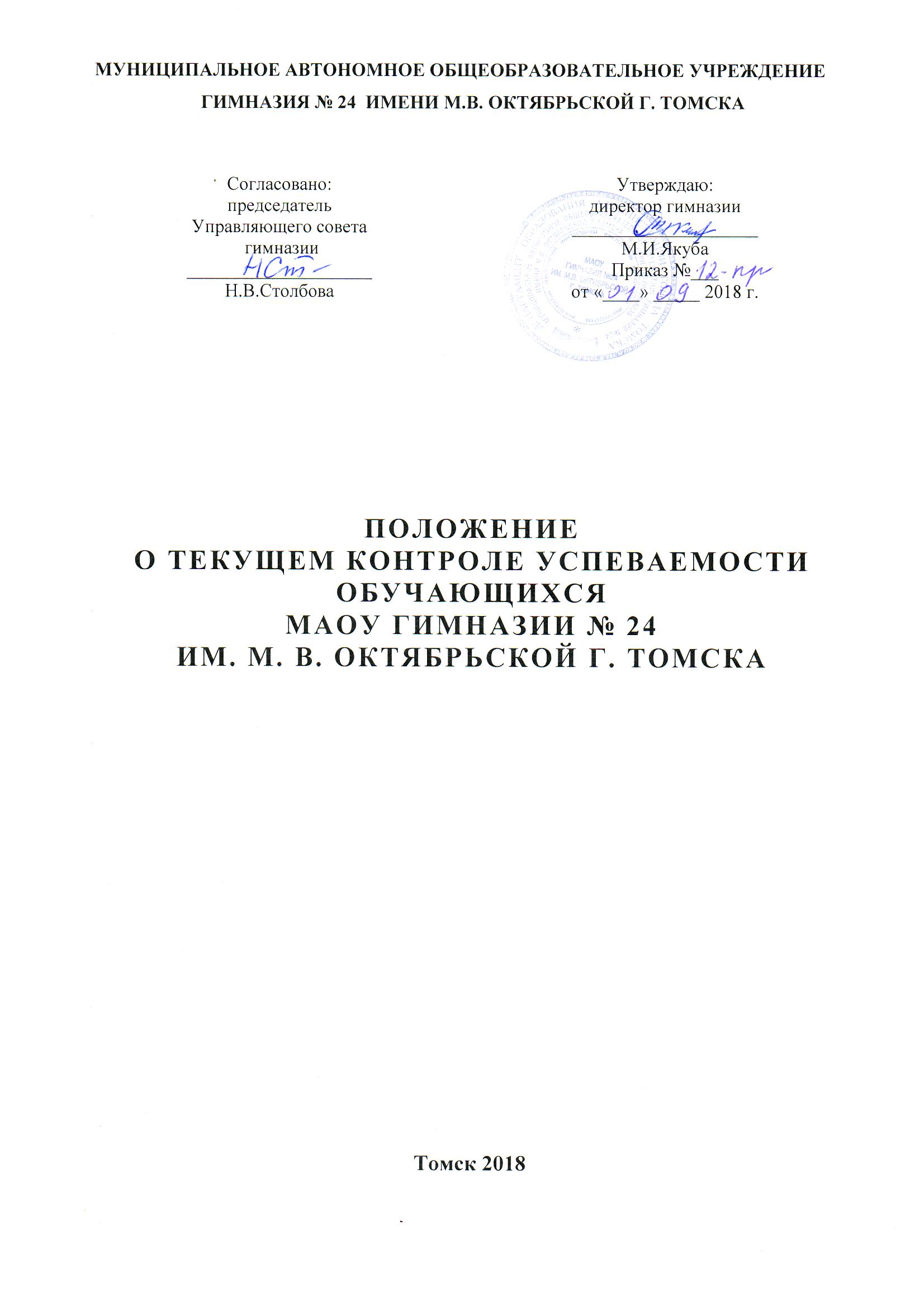 Муниципальное автономное общеобразовательное учреждениегимназия № 24  имени м.в. октябрьской г. ТомскаПОЛОЖЕНИЕО ТЕКУЩЕМ КОНТРОЛЕ УСПЕВАЕМОСТИ   ОБУЧАЮЩИХСЯ МАОУ ГИМНАЗИИ № 24  ИМ. М. В. ОКТЯБРЬСКОЙ Г. ТОМСКАТомск 2018Положениео текущем контроле успеваемости обучающихсяМАОУ гимназии № 24  им. М. В. Октябрьской г. ТомскаОбщие положения.	1.1.Настоящее Положение регулирует порядок, сроки, формы проведения текущего контроля успеваемости обучающихся гимназии и разработано в соответствии со следующими документами:Федеральный Закон РФ от 29.12.2012г. № 273-ФЗ «Об образовании в Российской федерации» (ст.58, 59).Федеральный государственный образовательный стандарт начального общего образования, утвержденный приказом Министерства образования и науки от 0610.2009 г. № 373 (в ред. Приказов Минобрнауки России от 26.11.2010г. № 1241, от 22.09.2011г. № 2357, от 18.12.2. № 1060, от 29.12.2014г. № 1643, от 18.05.2015г. № 507, от 31.12.2015г. № 1576).Федеральный государственный образовательный стандарт основного общего образования, утвержденный приказом Министерства образования и науки от 17.12.2010 г. № 1897. (в ред. Приказов Минобрнауки России от 29.12.2014г. № 1644, от 31.12.2015г. № 1577).Постановление Главного государственного санитарного врача Российской Федерации от 24.11.2015 г. № 81 «О внесении изменений № 3 в СанПиН 2.4.2.2821-10 «Санитарно-эпидемиологические требования к условиям и организации обучения, содержания в общеобразовательных организациях».Письмо Минобразования РФ от 03.06.2003г. № 13-51-120/13 «О системе оценивания учебных достижений младших школьников в условиях безотметочного обучения в общеобразовательных учреждениях, участвующих в эксперименте по совершенствованию структуры и содержания общего образования».Приказ Минздравсоцразвития России от 26.08.2010 г. № 761-н «Об утверждении Единого квалификационного справочника должностей руководителей, специалистов и служащих, раздел «Квалификационные характеристики должностей работников образования» (с изменением, внесённым приказом Минздравсоцразвития России от 31.05.2011 г. № 448н) (далее – квалификационные характеристики).Приказ Министерства образования и науки Российской Федерации от 30.08.2013 г. № 1015 (с изменениями и дополнениями от 13 декабря 2013 г., 28 мая 2014 г., 17 июля 2015 г.)  «Об утверждении Порядка организации и осуществления образовательной деятельности по основным общеобразовательным программам – образовательным программам начального общего, основного общего и среднего общего образования».Основная образовательная программа начального общего образования МАОУ гимназии № 24 им. М. В. Октябрьской г. Томска.Основная образовательная программа основного общего образования МАОУ гимназии № 24 им. М. В. Октябрьской г. Томска.Устав МАОУ гимназии № 24 им. М. В. Октябрьской г. Томска.1.2. Текущий контроль успеваемости частью внутренней  оценки качества образования гимназии и отражают динамику индивидуальных образовательных достижений обучающихся в соответствии с планируемыми результатами освоения основной образовательной программы соответствующего уровня общего образования.1.3. Целью текущего контроля успеваемости является:- обеспечение социальной защиты обучающихся, соблюдение их прав и свобод в части регламентации учебной загруженности в соответствии с санитарными правилами и нормами, уважения их личности и человеческого достоинства;- установление фактического уровня теоретических знаний обучающихся по предметам учебного плана, их практических умений и навыков; соотнесение этого уровня с требованиями программы и федерального государственного образовательного стандарта на всех уровнях обучения;- контроль   выполнения рабочих программ учебных предметов, курсов, дисциплин (модулей).Образовательные достижения обучающихся подлежат текущему контролю успеваемости в обязательном порядке по всем предметам, учебного плана класса в котором они обучаются.К целям оценочной деятельности в рамках осуществления текущего контроля успеваемости обучающихся относятся:-развитие у обучающегося умения  самостоятельно полагать и оценивать  результат своих действий;-проведение оценки работы обучающихся педагогическим работником с целью возможного совершенствования  образовательной деятельности;-контроль уровня достижения обучающимися результатов, предусмотренных программой;- оценка соответствия результатов освоения программ  требованиям ФГОС.1.4. Текущий контроль успеваемости обучающихся осуществляют педагогические работники в соответствии с должностными обязанностями и локальными нормативными актами гимназии.1.5.  В настоящее Положение в установленном порядке могут вноситься изменения и (или) дополнения.1.6. При проведении текущего контроля успеваемости обучающихся используются следующие понятия:Оценка −  это словесная характеристика результатов  любого действия обучающегося.Отметка – это фиксация результата оценивания в виде знака из принятой системы  (цифровой балл).1.7. Оценка достижения предметных результатов ведется как в ходе текущего и промежуточного оценивания, так и выполнения итоговых проверочных работ.Основные принципы оценивания: критериальность (критериями являются целевые установки: по курсу, разделу, теме, уроку, универсальные учебные действия); уровневый характер контроля и оценки, заключающийся в разработке средств контроля на основе базового и повышенного уровней достижения образовательных результатов; суммативность оценки (возможность суммирования результатов); приоритет самооценки обучающегося, она должна предшествовать оценке учителя; гибкость и вариативность форм оценивания результатов; оценочная безопасность (информация о целях, содержании, формах и методах контроля и оценки доводится до сведения обучающихся и родителей).Порядок, сроки, формы проведения текущего контроля успеваемости.2.1.Текущий контроль успеваемости — это систематическая проверка знаний обучающихся, которая проводится педагогическим работником на учебных занятиях в соответствии с программой (текущее оценивание, контрольные и самостоятельные работы, в том числе, административные контрольные работы), оценивание за четверть, полугодие.2.2.Порядок, формы, периодичность, количество обязательных мероприятий при проведении текущего контроля успеваемости обучающихся определяются педагогическими работниками и отражаются в рабочих программах. Заместитель руководителя по УВР анализирует ход текущего контроля успеваемости обучающихся, при необходимости оказывает методическую помощь в его проведении.2.3.Текущий контроль успеваемости обучающихся в гимназии проводится по результатам освоения содержания рабочих программ по всем предметам и курсам:• поурочно (по темам, модулям, разделам, отдельным вопросам программы);• по учебным периодам (четверть, полугодие, учебный год);• в форме диагностики (стартовой, промежуточной, итоговой).2.4. Периодичность и формы текущего контроля успеваемости обучающихся:2.4.1. Контроль  поурочный (по темам, модулям, разделам, отдельным вопросам учебной программы) определяется самостоятельно учителями гимназии с учетом требований федеральных государственных образовательных стандартов общего образования (по уровням образования), индивидуальных особенностей обучающихся соответствующего класса/группы, содержанием программы, используемых образовательных технологий в соответствии с тематическим планированием контроля успеваемости обучающихся.2.4.2. Контроль успеваемости по учебным периодам (четверть, полугодие, учебный год) определяется на основании результатов поурочного контроля успеваемости. 2.4.3. Контроль успеваемости по учебным периодам (четверть, полугодие, учебный год) осуществляется:В первом классе при проведении текущего контроля успеваемости используется качественная оценка усвоения образовательной программы без фиксации их достижений в классных журналах в виде отметок. Во 2–9 классах  в виде отметок по 4-х балльной шкале по всем учебным предметам и курсам по результатам четвертей, учебного года.В 10–11  классах  в виде отметок по 4-х балльной шкале по всем учебным предметам и курсам по результатам первого и второго полугодий, учебного года.2.4.4. Формами текущего контроля усвоения содержания образовательных программ могут являться:- письменная проверка – домашние, проверочные, лабораторные, практические, контрольные, творческие работы; письменные отчеты о наблюдениях; ответы на вопросы теста; сочинения, изложения, диктанты, рефераты, стандартизированные письменные работы, создание (формирование) электронных баз данных и т.д.;- устная проверка – устный ответ на один или систему вопросов в форме рассказа, беседы, собеседования, выразительное чтение (в том числе, наизусть), стандартизированные устные работы и т.д.;- комбинированная проверка – сочетание письменных и устных форм, проверка с использованием электронных систем тестирования, изготовление макетов, действующих моделей, защита проектов, самоанализ, самооценка, наблюдение. 2.5. Учитель вправе самостоятельно выбирать формы контроля текущей успеваемости.2.6. Отметка по результатам текущей успеваемости выставляется учителем и заносится в электронный журнал:за устный ответ в день проведения урока;за письменный ответ результаты работ обучающихся должны быть отражены в классном журнале при обучении по программам начального общего образования – в течение 3 календарных дней, а по программам основного общего и среднего общего образования – в течение 7 календарных дней.2.7. При проведении текущего контроля успеваемости необходимо учесть:- контрольные мероприятия проводятся во время учебных занятий в рамках учебного расписания;- продолжительность контрольного мероприятия не должна превышать времени одного урока;- в соответствии с возрастными и санитарно-гигиеническими нормами контрольное мероприятие рекомендовано проводить не ранее второго урока и не позднее четвертого урока;- содержание контрольных материалов должно соответствовать требованиям ФГОС начального и основного общего образования, ФКГОС, рабочим программам.2.8. Успеваемость обучающихся, занимающихся по индивидуальному учебному плану, подлежит текущему контролю по учебным предметам и курсам, включенным в этот план.2.9. Текущий контроль обучающихся, временно находящихся в санаторных школах, реабилитационных общеобразовательных организациях, осуществляется в этих ОО и учитывается при выставлении отметок за четверть или полугодие.2.10. Текущие отметки успеваемости обучающихся ежедневно заносятся в классный журнал и в дневники обучающихся.2.11. Проведение текущего контроля обучающегося не допускается сразу после длительного пропуска им занятий по уважительной причине с выставлением неудовлетворительной отметки.2.12. Обучающимся, пропустившим по уважительной причине, подтвержденной соответствующими документами 2/3 учебного времени, отметка за учебный период выставляется при обязательном условии сдачи контрольного материала по пропущенному учебному материалу, определяемого учителем. Текущий контроль указанных обучающихся осуществляется в индивидуальном порядке в соответствии с графиком, согласованным с родителями (законными представителями) обучающихся.2.13. Контроль успеваемости по учебным периодам  осуществляется при наличии достаточного количества отметок. Количество отметок для оценки успеваемости за учебный период должно составлять не менее трех отметок по предметам с количеством 1 час в неделю, четырех отметок с количеством 2 часа в неделю, шести отметок с количеством 3 часа в неделю, семи-восьми с количеством более 4 часов в неделю по учебному плану. Не допускается оценивание обучающегося за учебный период по одной или двум отметкам. Неудовлетворительная отметка не может быть выставлена по 3 отметкам и по равному количеству удовлетворительных и неудовлетворительны отметок.2.14. Текущий контроль успеваемости отражает отметки только по предметным и метапредметным результатам, исключая личностные результаты. Не допускается выставление отметок за поведение обучающихся на уроке и прилежание их к предмету.2.15. Отметка обучающегося за учебный период (четверть, полугодие, учебный год) может превышать среднюю арифметическую результатов текущего контроля в случае, если за контрольные работы, основные темы, модули, разделы учебного материала аттестационного периода, отметки выше, чем показатель среднего арифметического значения или ему соответствует.2.16. Принцип выставления итоговых отметок за учебный период (четверть, полугодие, учебный год) не основывается на правиле округления математических величин.2.17. Текущий контроль успеваемости в рамках внеурочной деятельности определятся ее моделью, формой организации занятий, особенностями выбранного направления, без фиксации образовательных результатов. Допускается, использование качественной, только положительной и не различаемой по уровням оценки.2.18. Текущий контроль успеваемости в рамках элективных курсов, определенных образовательной программой и учебным планом осуществляется без фиксации образовательных результатов. Допускается, использование качественной, только положительной и не различаемой по уровням оценки.2.19. Основой для определения уровня знаний обучающихся являются критерии оценивания — полнота знаний, их обобщенность и системность:- полнота и правильность — это правильный, полный ответ; - правильный, но неполный или неточный ответ; - неправильный ответ; - нет ответа.3. Критерии и нормы оценочной деятельности при проведении текущего контроля успеваемости.3.1. При текущем контроле успеваемости и промежуточной аттестации обучающихся используется балльная система оценивания результатов освоения образовательных программ (5–«отлично», 4–«хорошо», 3–«удовлетворительно», 2–«неудовлетворительно»).3.2. Балльная система оценивания используется по всем учебным предметам, курсам, дисциплинам (модулям) учебного плана.Отметка «5 (отлично)» ставится в случае:- знания, понимания, глубины усвоения обучающимся всего объёма программного материала;- умения выделять главные положения в изученном материале, на основании фактов и примеров обобщать, делать выводы, устанавливать межпредметные и внутрипредметные связи, творчески применять полученные знания в незнакомой ситуации;- отсутствия ошибок и недочётов при воспроизведении изученного материала, при устных ответах,  устранения отдельных неточностей с помощью дополнительных вопросов педагога; - соблюдения культуры письменной и устной речи, правил оформления письменных работ.Отметка «4 (хорошо)» ставится в случае:- знания всего изученного материала;- умения выделять главные положения в изученном материале, на основании фактов и примеров обобщать, делать выводы, устанавливать межпредметные и внутрипредметные связи, применять полученные знания на практике;- наличия незначительных (негрубых) ошибок при воспроизведении изученного материала; - соблюдения основных правил культуры письменной и устной речи, правил оформления письменных работ.Отметка «3 (удовлетворительно)» ставится в случае:- знания и усвоения материала на уровне минимальных требований программы, затруднения при самостоятельном воспроизведении, необходимости незначительной помощи учителя;- умения работать на уровне воспроизведения, затруднения при ответах на видоизменённые вопросы;- наличия 1-2 грубых ошибок, нескольких негрубых при воспроизведении изученного материла; - незначительного несоблюдения основных правил культуры письменной и устной речи, правил оформления письменных работ.Отметка «2 (неудовлетворительно)» ставится в случае:- знания и усвоения учебного материала на уровне ниже минимальных требований программы;- отсутствия умения работать на уровне воспроизведения, затруднения при ответах на стандартные вопросы;- наличия нескольких грубых ошибок, большого числа негрубых при воспроизведении изученного материала; - значительного несоблюдения основных правил культуры письменной и устной речи, правил оформления письменных работ;- отказ обучающегося от ответа, выполнения работы, теста, отсутствие выполненного  (в том числе, домашнего) задания.3.3. При выставлении отметок необходимо учитывать классификацию ошибок и их количество: - грубые ошибки; 
 - однотипные ошибки; 
 - негрубые ошибки; 
 - недочеты.3.4. К грубым ошибкам следует относить:- незнание определения основных понятий, законов, правил, основных положений теории, незнание формул, общепринятых символов обозначений величин, единиц их измерения;- незнание наименований единиц измерения;- неумение выделять главное в ответе;- неумение применять знания для решения задач и объяснения явлений;- неумение делать выводы и обобщения;- неумение читать и строить графики и принципиальные схемы;- неумение подготовить установку или лабораторное оборудование, провести опыт, наблюдения, необходимые расчёты или использовать полученные данные для выводов;- неумение пользоваться первоисточниками, учебником и справочником;- нарушение техники безопасности.3.5. К однотипным ошибкам относятся ошибки на одно и то же правило.3.6. К негрубым ошибкам следует относить:- неточность формулировок, определений, понятий, законов, правил, теорий, вызванная неполнотой охвата основных признаков определяемого понятия или замена 1-2 из этих признаков второстепенными;- ошибки при снятии показаний с измерительных приборов, не связанные с определением цены деления шкалы;- ошибки, вызванные несоблюдением условий проведения опыта, наблюдения, условий работы приборов, оборудования; - ошибки в условных обозначениях на принципиальных схемах, неточность графика и др.;- нерациональный метод решения задачи или недостаточно продуманный план ответа (нарушение логики, подмена отдельных основных вопросов второстепенными);- нерациональные методы работы с учебной и справочной литературой;- неумение решать задачи, выполнять задание в общем виде.3.7. Недочётами являются:- нерациональные приёмы вычислений и преобразований, выполнения опыта, наблюдений, заданий;- ошибки в вычислениях (кроме математики);- небрежное выполнение записей, чертежей, схем, графиков;- орфографические и пунктуационные ошибки (кроме результатов при освоении предметной области «Филология»).3.8. При проведении тестирования обучающихся применяется следующий порядок оценивания качества выполнения тестовых заданий:- отметка «5» ставится при правильном выполнении обучающимся тестового задания на 91-100%; - отметка «4» ставится при правильном выполнении тестового задания на 76-90%;- отметка «3» ставится при правильном выполнении тестового задания на 60-75%;- отметка «2» ставится при правильном выполнении тестового задания менее чем на 60% и если обучающийся отказался от выполнения теста.3.9. При проведении оценивания метапредметных результатов по учебным предметам, курсам, дисциплинам (модулям) используются специфические критерии оценки качества, которые закрепляются в рабочих программах и не противоречат общедидактическим подходам, закреплённым данным Положением.3.10. Устный ответ.Отметка "5" ставится, если обучающийся: 1. показывает глубокое и полное знание и понимание всего объёма программного материала, полное понимание сущности рассматриваемых понятий, явлений и закономерностей, теорий, взаимосвязей;2. умеет составить полный и правильный ответ на основе изученного материала; выделять главные положения, самостоятельно подтверждать ответ конкретными примерами, фактами; самостоятельно и аргументировано делать анализ, обобщения, выводы. Устанавливать межпредметные (на основе ранее приобретенных знаний) и внутрипредметные связи, творчески применять полученные знания в незнакомой ситуации. Последовательно, чётко, связно, обоснованно и безошибочно излагать учебный материал; давать ответ в логической последовательности с использованием принятой терминологии; делать собственные выводы; формулировать точное определение и истолкование основных понятий, законов, теорий; при ответе не повторять дословно текст учебника; излагать материал литературным языком; правильно и обстоятельно отвечать на дополнительные вопросы учителя. Самостоятельно и рационально использовать наглядные пособия, справочные материалы, учебник, дополнительную литературу, первоисточники; применять систему условных обозначений при ведении записей, сопровождающих ответ; использование для доказательства выводов из наблюдений и опытов;3. самостоятельно, уверенно и безошибочно применяет полученные знания в решении проблем на творческом уровне; допускает не более одного недочёта, который легко исправляет по требованию учителя; имеет необходимые навыки работы с приборами, чертежами, схемами и графиками, сопутствующими ответу; записи, сопровождающие ответ, соответствуют требованиям.Отметка "4" ставится, если обучающийся:1. показывает знание и усвоение всего изученного программного материала. Даёт полный и правильный ответ на основе изученных теорий; допускает незначительные ошибки и недочёты при воспроизведении изученного материала, небольшие неточности при использовании научных терминов или в выводах и обобщениях из наблюдений и опытов; дает неполные определения понятий; материал излагает в определенной логической последовательности, при этом допускает одну негрубую ошибку или не более двух недочетов и может их исправить самостоятельно при требовании или при небольшой помощи преподавателя; подтверждает ответ конкретными примерами; правильно отвечает на дополнительные вопросы учителя;2. умеет самостоятельно выделять главные положения в изученном материале; на основании фактов и примеров обобщать, делать выводы, устанавливать внутрипредметные связи; применять полученные знания на практике в видоизменённой ситуации, соблюдать основные правила культуры устной и сопровождающей письменной речи, использовать научные термины;3. недостаточно развито умение работы со справочной литературой, учебником, первоисточниками (правильно ориентируется, но работает медленно). Отметка "3" ставится, если обучающийся:1. усвоил основное содержание учебного материала, то есть имеет незначительные пробелы, не препятствующие дальнейшему обучению по предмету;2. материал излагает несистематизированно, фрагментарно, не всегда последовательно;3. показывает недостаточную сформированность отдельных знаний, умений и навыков: выводы и обобщения аргументирует слабо, допускает ошибочные суждения;4. допускает ошибки и неточности в использовании научной терминологии, дает недостаточно четкие определения понятий;5. не использует в качестве доказательства выводы и обобщения из наблюдений, фактов, опытов или допускает ошибки при их изложении;6. испытывает затруднения в применении знаний, необходимых для решения задач различных типов, при объяснении конкретных явлений на основе теорий и законов, или в подтверждении конкретных примеров практического применения теорий;7. допускает неполные ответы на вопросы учителя (упуская основное), или воспроизводит содержание текста учебника, но недостаточно понимает отдельные положения, имеющие важное значение в этом тексте;8. обнаруживает недостаточное понимание отдельных положений при воспроизведении текста учебника (записей, первоисточников) или отвечает неполно на вопросы учителя, допуская одну-две грубые ошибки.Отметка "2" ставится, если обучающийся:1. не усвоил и не раскрыл основное содержание материала;2. не делает выводов и обобщений;3. не знает и не понимает значительную или основную часть программного материала в пределах поставленных вопросов;4 или имеет слабо сформированные и неполные знания и не умеет применять их к решению конкретных вопросов и задач по образцу;5. или при ответе (на один вопрос) допускает более двух грубых ошибок, которые не может исправить даже при помощи учителя;6. или не может ответить ни на один из поставленных вопросов;7. или полностью не усвоил материал.Примечание.По окончанию устного ответа обучающегося педагогом даётся краткий анализ ответа, объявляется мотивированная оценка. Возможно привлечение других обучающихся для анализа ответа, самоанализ, предложение оценки.4. Условия, границы применения системы оценки, критерии, процедуры и состав инструментария оценивания.4.1. Описание условий и границ применения системы оценки на уровне начального общего образования.Оценка письменных работ по математикеРабота, состоящая из примеров:«5» - без ошибок.«4» -1 грубая и 1-2 негрубые ошибки.«3» - 2-3 грубые и 1-2 негрубые ошибки или 3 и более негрубых ошибки.«2» - 4 и более грубых ошибки.Работа, состоящая из задач:«5» - без ошибок.«4» - 1-2 негрубых ошибки.«3» - 1 грубая и 3-4 негрубые ошибки.«2» - 2 и более грубых ошибки.Комбинированная работа:«5» - без ошибок«4» - 1 грубая и 1-2 негрубые ошибки, при этом грубых ошибок не должно быть в  задаче.«3» -2-3 грубые и 3-4 негрубые ошибки, при этом ход решения задачи должен быть верным.«2» - 4 и более грубые ошибки.Контрольный устный счет:МАТЕМАТИЧЕСКИЙ ДИКТАНТДлительность проведения от 10 минут             Виды заданий математического диктанта:математические выражения на один или несколько способов вычисления;устное решение задач;математические выражения с именованными числами;задания, требующие написания общего способа действия (правило, формула);задание, требующие определение истинности и ложности высказывания.«5» - без ошибок.«4» -1-2 ошибки.«3» - 3-4 ошибки.Грубые ошибки:1.Вычислительные ошибки в примерах и задачах.2. Ошибки на незнание порядка выполнения арифметических действий.3. Неправильное решение задачи (пропуск действия, неправильный выбор действий,  лишние действия).4. Не решенная до конца задача или пример5. Невыполненное задание.Негрубые ошибки:1.Нерациональный прием вычислений.2. Неправильная постановка вопроса к действию при решении задачи.3. Неверно сформулированный ответ задачи.4. Неправильное списывание данных (чисел, знаков).5. Недоведение до конца преобразований.За грамматические ошибки, допущенные в работе, оценка по математике не снижается. За неряшливо оформленную работу, несоблюдение правил каллиграфии оценка по математике снижается на 1 балл, но не ниже «3».Оценка письменных работ по русскому языкуДИКТАНТ «5» - за работу, в которой нет ошибок.«4» - за работу, в которой допущение 1-2 ошибки.«3» - за работу, в которой допущено 3-5 ошибок.«2» - за работу, в которой допущено более 5 ошибок.Учет ошибок в диктанте:1.Повторная ошибка в одном и том же слове считается за 1ошибку (например, ученик дважды в слове «песок» написал вместо «е» букву «и»).2. Ошибки на одно и то же правило, допущенные в разных словах, считаются как две ошибки (например, ученик написал букву «т» вместо «д» в слове «лошадка» и букву «с» вместо «з» в слове «повозка».Ошибкой считается:1.Нарушение орфографических правил при написании слов, включая ошибки на пропуск, перестановку, замену и вставку лишних букв в словах;2. Неправильное написание слов, не регулируемых правилами, круг которых очерчен программой каждого класса (слова с непроверяемыми написаниями);3. Отсутствие знаков препинания, изученных в данный момент в соответствии с программой; отсутствие точки в конце предложения не считается за ошибку, если следующее предложение написано с большой буквы.Примечание.При оценке контрольной работы учитывается в первую очередь правильность ее выполнения. Исправления, которые сделал обучающийся, не влияют на оценку (за исключением такого вида работ, как контрольное списывание). Учитывается только последнее написание. Оформление работы так же не должно влиять на оценку, ибо в таком случае проверяющий работу может быть недостаточно объективным. При оценивании работы учитель принимает во внимание каллиграфический навык. ГРАММАТИЧЕСКОЕ ЗАДАНИЕОценки:«5» - без ошибок.«4» - правильно выполнено не менее 3/4 заданий.«3» - правильно выполнено не менее 1/2 заданий.«2» - правильно выполнено менее 1/2 заданий.КОНТРОЛЬНОЕ СПИСЫВАНИЕ«5» - за безукоризненно выполненную работу, в которой нет исправлений.«4» - за работу, в которой допущена 1 ошибка или 1-2 исправления.«3» - за работу, в которой допущены 2-3 ошибки.«2» - за работу, в которой допущены 4 и более ошибок (2 класс); 3 и более ошибок (3-4  классы)СЛОВАРНЫЙ ДИКТАНТОценки:«5» -без ошибок.«4» - 1 ошибка и 1 исправление.«3» - 2 ошибки и 1 исправление.«2» -3-5 ошибок.ИЗЛОЖЕНИЕ«5» - правильно и последовательно воспроизведен авторский текст, нет речевых и орфографических ошибок, допущено 1-2 исправления.«4» - незначительно нарушена последовательность изложения мыслей, имеются единичные (1-2) фактические и речевые неточности, 1-2 орфографические ошибки,1-2 исправления.«3» - имеются некоторые отступления от авторского текста, допущены отдельные нарушения в последовательности изложения мыслей, в построении 2-3 предложений, беден словарь, 3-6 орфографических ошибки и 1-2 исправления.«2» - имеются значительные отступления от авторского текста, пропуск важных эпизодов, главной части, основной мысли и др., нарушена последовательность изложения мыслей, отсутствует связь между частями, отдельными предложениями, крайне однообразен словарь, 7-8 орфографических ошибок, 3-5 исправлений. «1» - совсем не передан авторский текст, 9 и более орфографических ошибок.ПримечаниеУчитывая, что данный вид работ в начальной школе носит обучающий характер, неудовлетворительные оценки выставляются только за «контрольные» изложения.ТЕСТОВАЯ РАБОТА- отметка «5» ставится при правильном выполнении обучающимся тестового задания на 91-100%; - отметка «4» ставится при правильном выполнении тестового задания на 76-90%;- отметка «3» ставится при правильном выполнении тестового задания на 60-75%;- отметка «2» ставится при правильном выполнении тестового задания менее чем на 60% и если обучающийся отказался от выполнения теста.ТЕМП И ОЦЕНИВАНИЕ ЧТЕНИЯТехника чтения в 1 классе по ФГОСТехника чтения во 2 классе по ФГОСТехника чтения в 3 классе по ФГОСТехника чтения в 4 классе по ФГОСКритерии оценивания умений обучающихся начальной школы( английский язык, 2-4 класс)Критерии оценивания аудирования Оценка 5Обучающийся полностью понял содержание текста на слух и выполнил все задания по тексту. Полное понимание (90-100% для 3, 4 класса; 80-100% для 2 класса) Максимально допустимое количество смысловых ошибок (искажение, опущение, добавление информации) при ответе на вопросы к прослушанному тексту – 1. Максимальное количество грамматических ошибок – 1.Оценка 4Обучающийся понял содержание текста без деталей на слух и выполнил 2/3 задания. Понимание более 70% содержания. Максимально допустимое количество смысловых ошибок (искажение, опущение, добавление информации) при ответе на вопросы к прослушанному тексту - 2. Максимальное количество грамматических ошибок – 2.Оценка 3Обучающийся понял только основной смысл текста на слух с небольшим искажением деталей содержания и выполнил 1/3 задания. Понимание более 50% содержания. Максимально допустимое количество смысловых ошибок (искажение, опущение, добавление информации) при ответе на вопросы к прослушанному тексту – 2. Максимальное количество грамматических ошибок – 4.Оценка 2Обучающийся не понял содержания текста и выполнил задания по тексту не правильно. Понимание менее 50% содержания. Максимально допустимое количество смысловых ошибок при ответе на вопросы к прослушанному тексту – более 3. Максимальное количество грамматических ошибок – 5.Критерии оценивания чтения Оценка 5Обучающийся хорошо владеет правилами чтения, практически не допускает ошибок. Темп чтения беглый, естественный (близкий к естественному). Ошибки делает незначительные и легко исправляет их сам. Демонстрирует освоенность всех изученных правил чтения. Обучающийся полностью понял содержание текста и выполнил все задания к текстам.Оценка 4Обучающийся достаточно хорошо владеет техникой чтения, допускает 2-4 ошибки в пределах изученного материала, не препятствующих общему пониманию прочитанного, и сам может их исправить. Чтение в ровном темпе, с небольшими паузами.  Обучающийся понял содержание текста за исключением деталей и выполнил 2/3 заданий к тексту.Оценка 3Темп речи невысокий, с заметными паузами. Использует простые речевые модели. Допускает большое количество ошибок, иногда препятствующих пониманию прочитанного.  Обучающийся понял только основное содержание текста и выполнил 1/3 задания к текстуОценка 2Большое количество грубых ошибок, часто препятствующих пониманию смысла прочитанного. Темп чтения низкий. Не владеет правилами чтения, допускает большое количество грубых ошибок, препятствующих пониманию прочитанного. Темп чтения очень низкий (практически по слогам).Критерии оценивания говоренияМонологическая формаОценка 5Обучающийся логично строит монологическое высказывание (описание, рассказ) в соответствии с коммуникативной задачей, сформулированной в задании. Лексические единицы и грамматические структуры используются уместно. Ошибки практически отсутствуют. Речь обучающегося понятна: практически все звуки в потоке речи произносятся правильно, соблюдается правильный интонационный рисунок. Объем высказывания - не менее 5 фраз(2 класс), не менее 6-7 фраз (3 класс),  не менее 7-8(4 класс)Оценка 4Обучающийся логично строит монологическое высказывание (описание, рассказ) в соответствии с коммуникативной задачей, сформулированной в задании. Используемые лексические единицы и грамматические структуры соответствуют поставленной коммуникативной задаче. Обучающийся допускает отдельные лексические и грамматические ошибки, которые не препятствуют пониманию его речи. Речь обучающегося понятна, не допускает фонетических ошибок. Объем высказывания – не менее 5 фразОценка 3Обучающийся строит монологическое высказывание (описание, рассказ) в соответствии с коммуникативной задачей, сформулированной в задании. Но высказывание не всегда логично, имеются повторы, - допускаются лексические и грамматические ошибки, которые затрудняют понимание. Речь обучающегося в целом понятна, в основном соблюдает интонационный рисунок. Объем высказывания – менее 5 фразОценка 2Коммуникативная задача не выполнена. Содержание ответа не соответствует поставленной в задании коммуникативной задаче. Допускаются многочисленные лексические и грамматические ошибки, которые затрудняют понимание. Речь плохо воспринимается на слух из-за большого количества фонетических ошибок.Диалогическая форма Оценка 5Обучающийся логично строит диалогическое общение в соответствии с коммуникативной задачей. Обучающийся демонстрирует навыки и умения речевого взаимодействия с партнером: способен начать, поддержать и закончить разговор. Используемый языковой материал соответствует поставленной КЗ. Лексические и грамматические ошибки практически отсутствуют. Речь обучающегося понятна: он не допускает фонематических ошибок, практически все звуки в потоке речи произносит правильно, соблюдает правильный интонационный рисунок. Объем высказывания – не менее 2-3реплик (для 2 класса) 3-4 реплик (для 3 класса) и 4-5 реплик (для 4 класса) с каждой стороны. Оценка 4 Обучающийся логично строит диалогическое общение в соответствии с коммуникативной задачей. Уч-ся в целом демонстрирует навыки и умения языкового взаимодействия с партнером: способен начать, поддержать и закончить разговор. Используемый словарный запас и грамматические структуры соответствуют поставленной КЗ. Могут допускаться некоторые лексические ошибки, не препятствующие пониманию. Речь понятна: нет фонетических ошибок, практически все звуки в потоке речи произносит правильно, в основном соблюдает правильный интонационный рисунок. Объем высказывания менее заданного: менее 2-3 реплик (во 2 классе), менее 3- 4 реплик (3 класс), и менее 4-5 реплик в 4 классе с каждой стороны. Оценка 3 Обучающийся логично строит диалог в соответствии с КЗ. Однако не стремится поддержать беседу. Используемые ЛЕ и ГС соответствуют поставленной КЗ. Фонетические, лексические и грамматические ошибки не затрудняют общение. Но встречаются нарушения в использовании лексики, - допускаются отдельные грубые грамматические ошибки. Общеизвестные и простые слова произносятся неправильно. Объем высказывания менее заданного: 2 реплики с каждой стороны. Оценка 2 КЗ не выполнена.  Обучающийся не умеет строить диалогическое общение, не может поддержать беседу. Используется крайне ограниченный словарный запас, допускаются многочисленные лексические и грамматические ошибки, которые затрудняют понимание. Речь плохо воспринимается на слух из-за большого количества фонематических ошибок. Критерии оценивания письменной работы обучающихся Объем правильно выполненных заданий (в % от общего объема работы) Оценка 5- 85-100%(для 2 -3класса) и 90-100%(для 4класса) от всех выполненных правильно грамматических  и орфографических заданий. Оценка 4 -70-84% (для 2 -3класса) и (75-89% для 4класса) от всех выполненных правильно грамматических  и орфографических заданий. Оценка 3 - 50%-69% (для 2-3 классов). Для учащихся 4 классов 50-74% Оценка 2 - Не превышает 49%  или учащийся не выполнил ни одного задания правильно.4.2. Описание условий и границ применения системы оценки на уровне основного общего образования.ТестированиеКонтрольная работаПРАКТИЧЕСКИЕ ФОРМЫ КОМБИНИРОВАННЫЕ ФОРМЫ АТТЕСТАЦИИХимия:- отметка «5» ставится при правильном выполнении обучающимся тестового задания на 88-100%; - отметка «4» ставится при правильном выполнении тестового задания на 62-87%;- отметка «3» ставится при правильном выполнении тестового задания на 36-61%;- отметка «2» ставится при правильном выполнении тестового задания менее чем на 35% и если обучающийся отказался от выполнения теста.Критерии оценки достижения планируемых результатов по предмету «Английский язык» обучающихся 5-8 классов.Критерии оценивания письменных работ.Творческие письменные работы (письма, разные виды сочинений, эссе, проектные работы, в т.ч. в группах) оцениваются по пяти критериям:1.Содержание (соблюдение объема работы, соответствие теме, отражены ли все указанные в задании аспекты, стилевое оформление речи соответствует типу задания, аргументация на соответствующем уровне, соблюдение норм вежливости).2.Организация работы (логичность высказывания, использование средств логической связи на соответствующем уровне, соблюдение формата высказывания и деление текста на абзацы);3.Лексика (словарный запас соответствует поставленной задаче и требованиям данного года обучения языку);4.Грамматика (использование разнообразных грамматических конструкций в соответствии с поставленной задачей и требованиям данного года обучения языку);5.Орфография и пунктуация (отсутствие орфографических ошибок, соблюдение главных правил пунктуации: предложения начинаются с заглавной буквы, в конце предложения стоит точка, вопросительный или восклицательный знак, а также соблюдение основных правил расстановки запятых).Критерии оценки творческих письменных работ (письма,  сочинения, эссе, проектные работы, в т.ч. в группах)       Критерии оценки устных развернутых ответов (монологические высказывания, пересказы, диалоги, проектные работы, в т.ч. в группах)Устные ответы оцениваются по пяти критериям:1. Содержание (соблюдение объема высказывания, соответствие теме, отражение всех аспектов, указанных в задании, стилевое оформление речи, аргументация, соблюдение норм вежливости).2. Взаимодействие с собеседником (умение логично и связно вести беседу, соблюдать очередность при обмене репликами, давать аргументированные и развернутые ответы на вопросы собеседника, умение начать и поддерживать беседу, а также восстановить ее в случае сбоя: переспрос, уточнение);3. Лексика (словарный запас соответствует поставленной задаче и требованиям данного года обучения языку);4. Грамматика (использование разнообразных грамматических конструкций в соответствии с поставленной задачей и требованиям данного года обучения языку);5. Произношение (правильное произнесение звуков английского языка, правильная постановка ударения в словах, а также соблюдение правильной интонации в предложениях).Критерии  оценки чтения          Основным показателем успешности овладения чтением является степень извлечения информации из прочитанного текста. Обучающийся должен овладеть всеми видами чтения, различающимися по степени извлечения информации из текста: чтением с пониманием основного содержания читаемого (ознакомительное), чтением с полным пониманием содержания, включая  детали (изучающее) и чтением с извлечением нужной либо интересующей читателя информации (просмотровое). Проверку умений, связанных с каждым из перечисленных видов чтения, необходимо проводить отдельно.Чтение с пониманием основного содержания прочитанного (ознакомительное)Чтение с полным пониманием содержания (изучающее)Чтение с нахождением интересующей или нужной информации (просмотровое)4.3. Описание условий и границ применения системы оценки на уровне среднего общего образования.ТестированиеЭссеКонтрольная работаИзложение. Сочинение.РефератУСТНЫЕ ФОРМЫ ПРОМЕЖУТОЧНОЙ АТТЕСТАЦИИАудированиеУстная речь. Диалог. МонологДокладКоллоквиумПРАКТИЧЕСКИЕ ФОРМЫ Практическая работаЛабораторная работаКОМБИНИРОВАННЫЕ ФОРМЫ ПРОМЕЖУТОЧНОЙ АТТЕСТАЦИИСамостоятельная работа5.Оформление документации по итогам текущего контроля успеваемости.5.1. Результаты текущего контроля успеваемости обучающихся отражаются в классных журналах  на предметных страницах.5.2. Контроль успеваемости по учебным периодам (четверть, полугодие, учебный год) обучающихся отражаются отдельной графой в классных журналах с обозначениями: «Iч»,  «IIч»,  «IIIч»,  «IVч»,  «Iп»,  «IIп», «Год»,  что соответствует: 1 четверть, 2 четверть, 3 четверть, 4 четверть, 1 полугодие, 2 полугодие, год.5.3. Итоговые отметки за учебный год  фиксируются в личном деле обучающегося.5.4.Письменные самостоятельные, фронтальные, групповые другие работы обучающего характера после анализа и оценивания не требуют обязательного переноса отметок в классный журнал.5.5.Не допускается выставление неудовлетворительных отметок обучающимся сразу после пропуска занятий по уважительной причине.5.6.При выставлении неудовлетворительной отметки обучающемуся, учитель-предметник должен запланировать повторный опрос данного обучающегося на следующих уроках с выставлением отметки.5.7.Письменные контрольные работы обучающихся хранятся педагогическим работником в течение учебного года.5.8. В случае если творческая работа является домашним заданием, учитель вправе устанавливать сроки сдачи работы. Нарушение срока сдачи работы на одну неделю даёт право учителю снизить отметку на один балл, более чем на одну неделю - не принимать работу и выставить в журнал отметку «2».5.9.Обучающиеся, освобождённые от занятий физической культурой по медицинским показаниям на неделю, месяц, четверть, год, изучают теоретическую часть программы, оцениваются на основе различных форм устного и письменного опроса, рефератов. О форме текущего контроля по физкультуре учитель сообщает обучающемуся заранее. 5.10.Отсутствие обучающегося на предыдущем уроке не освобождает его от текущего оценивания успеваемости. Восполнение обучающимся знаний по пропущенному материалу производится самостоятельно или по его просьбе при помощи учителя.5.11.Пропуск обучающимся занятий, на которых было запланировано проведение контрольных работ, не освобождает обучающегося от выполнения пропущенной контрольной работы по теме. Педагогический работник выделяет для этого время на следующем уроке или в период проведения индивидуально-групповых консультаций.5.12.Ответственность за прохождение пропущенного учебного материала возлагается на обучающегося, его родителей (законных представителей), учителя-предметника.5.13.Предметы, формы, порядок и сроки проведения административного контроля определяются педагогическим советом не позднее 10 сентября текущего года из числа предметов, изучавшихся в данном учебном году в рамках учебного плана, утверждаются приказом директора.5.14.Отметка за четверть, полугодие также является формой текущего оценивания. Отметка при четвертной, полугодовой аттестации является единой и отражает в обобщённом виде все стороны освоения образовательной программы обучающимся за текущий учебный период (четверть, полугодие).5.15.Выставление отметки за четверть, полугодие может сопровождаться выполнением обучающимися   контрольных работ, тестов. Проведение   контрольных работ осуществляется в соответствии с рабочими программами или в соответствии с планом внутренней  оценки качества образования гимназии. 5.16.Отметки, полученные обучающимся за изучение наиболее важных тем, за выполнение самостоятельных, проверочных, творческих, лабораторных, тестовых тематических работ и контрольных работ имеют определяющее значение при выставлении отметки за учебный период.5.17.Отметки по учебным предметам, курсам, дисциплинам (модулям) за учебный период (четверть, полугодие) выставляются в классный журнал за 2 дня до окончания периода.5.18.Четвертные отметки выставляются при наличии трёх и более текущих отметок за соответствующий период, полугодовые отметки выставляются при наличии пяти и более текущих отметок за соответствующий период. 5.19.Для обучающихся, ранее не изучавших или изучавших другой иностранный язык, удовлетворительная отметка выставляется на основе базовых умений читать, переводить с учетом продвижения относительно себя.5.20. Обучающиеся, изучающие предметы учебного плана в формах семейного обучения, самообразования, очно-заочной формы оцениваются согласно Положениям гимназии о данных формах обучения.5.21. Классные руководители доводят до сведения родителей (законных представителей) информацию  об отметках за четверть (полугодие) путём выставления четвертных (полугодовых) отметок в дневники обучающихся. Классный руководитель проверяет наличие подписи родителей (законных представителей) об ознакомлении с результатами оценивания, в том числе неудовлетворительного, в течение первой учебной недели следующего учебного периода.Согласовано:председатель Управляющего совета гимназии ____________________Н.В.СтолбоваУтверждаю:директор гимназии____________________М.И.ЯкубаПриказ №12-прот «01» сентября 2018 г. Уровни1 полугодие2 полугодиевысокийБолее 30 словБолее 40 словоптимальный16-29 слов31-40 словдопустимый10-15 слов25-30 словкритическийменее 9 словМенее 25 словУровни1 полугодие2 полугодиевысокийБолее 55 словБолее 70 словоптимальный40-55 слов55-70 словдопустимый25-39 слов40-54 словкритическийМенее 25 словМенее 40 словУровни1 полугодие2 полугодиевысокийБолее 75 словБолее 90 словоптимальный60-75 слов75-90 словдопустимый45-59 слов60-74 словкритическийМенее 45 словМенее 60 словУровни1 полугодие2 полугодиевысокийБолее 100 словБолее 120 словоптимальный85-100 слов105-120 словдопустимый70-84 слов90-104 словкритическийМенее 70 словМенее 90 словФорма аттестацииТестированиеРекомендуемые предметы:Биология. География. Иностранный язык. Информатика и ИКТ. История. Математика. Алгебра и Геометрия. Музыка. Русский язык. Обществознание. Основы безопасности жизнедеятельности. Физика. Физическая культура. ХимияФорма проведения:- письменная форма (в том числе онлайн-тестирование);Длительность проведенияОт 10 минут до 45 минут в зависимости от класса и темы тестирования.Параметры оценкиКоличество верно выполненных заданий; при наличии развернутых ответов - их полнота и правильность. Контрольно-измерительные материалыМожет включать части: А, В, С. Часть А: тестовые задания базового уровня сложности, для выполнения которых требуется выбрать один правильный ответ из четырех. Часть В: тестовые задания повышенной сложности, для решения которых необходимо установить соответствие между понятиями или дать краткий ответ самостоятельно – без предложенных вариантов. Часть С: задания высокого уровня сложности, предполагают написание сдающим развернутого ответа на поставленный вопрос с демонстрацией глубоких знаний по предмету и умения анализировать приведенные данные; задания группы С выполняются по приведенному отрывку текста.Типы тестов по способу ответа задания: 1. Закрытые тесты с одним правильным ответом. 2. Закрытые тесты на нахождения соответствия. 3. Закрытые тесты на нахождение последовательности. 4. Открытые тесты, в которых отсутствуют варианты ответов, учащийся должен дать ответ самостоятельно.Возможное оценивание тестирования в 100-балльной системе и 4-балльной системе:Оценивание выполнения задания: Каждое задание базового уровня части А оценивается в 1 балл. Задания повышенной сложности (часть В) и высокой сложности (часть С) оцениваются в 2 балла. 2 балла – задание выполнено верно, 1 балл – допущена одна ошибка, 0 баллов – допущено две ошибки и более.Шкала перевода баллов в отметку: Отметка «5»: набрано 100-90 баллов. Отметка «4»: набрано 89-70 баллов. Отметка «3»: набрано 69-55 баллов. Отметка «2»: набрано  менее 55 баллов. Оценивание может проводиться с помощью % выражения количества правильно выполненных заданий и перевода в отметку.Форма аттестацииКонтрольная работаРекомендуемые предметыМатематика, Алгебра, Геометрия. Русский язык, литература. Информатика и ИКТ. География. Физика, Химия. Биология. История.Форма проведения- письменная;Длительность проведенияДо 45 минут.Параметры оценкиКоличество верно выполненных заданий; при наличии заданий, требующих развернутого ответа, - их достоверность, полнота и аргументация.Контрольно-измерительные материалыСодержат задания по пройденным темам и разделам базового, повышенного уровней сложности: тестовые задания, задания с указанием коротких ответов, задания с развернутым ответом, практические задания на компьютере.Возможное оценивание контрольной работы в 4-балльной системе 4-балльная система оценки:Отметка «5» ставится, если в контрольной работе 100-91% правильно выполненных заданий; обучающийся приступил к решению заданий всех уровней сложности, грамотно изложил  решение, привел необходимые пояснения и обоснования; учащийся продемонстрировал владение всеми контролируемыми элементами содержания по данной теме (возможна одна неточность, описка, не являющаяся следствием незнания или непонимания учебного материала). Оценка не снижается за  нерациональное решение, за небрежное выполнение записей.Отметка «4» ставится, если в работе90-71% правильно выполненных заданий при этом имеются задания выполненные неправильно или задания к которым обучающийся не приступал, возможно допущены одна-две ошибки вычислительного характера, с их учетом дальнейшие шаги выполнены верно или два-три недочета в выкладках, рисунках, чертежах или графиках (если эти виды работы не являлись специальным объектом проверки).Отметка «3» ставится, если: 70-51% правильно выполненных заданий; правильно решены задания базового уровня или, при наличии ошибок в заданиях базового уровня, правильно выполнены некоторые задания повышенного уровня сложности; допущено более двух ошибок или более двух-трех недочетов в выкладках, чертежах или графиках, но обучающийся владеет обязательными умениями по проверяемой теме; Отметка «2» ставится, если: меньше 51% правильно выполненных заданий; допущены существенные ошибки, показавшие, что учащийся не владеет обязательными умениями по данной теме в полной мере Форма аттестацииПрактическая  работаРекомендуемые предметы:География, Информатика и ИКТ, Музыка, Основы безопасности жизнедеятельности, Технология, Физика, Физическая культура, Химия, Экология. Длительность проведенияОт 10 до 45 минут в зависимости от предмета.Параметры оценкиВыполнение работы в полном объеме с соблюдением необходимой последовательности проведения опытов и измерений, самостоятельный и рациональный выбор лабораторного оборудования, проведение опытов в условиях и режимах, обеспечивающих получение результатов и выводов с наибольшей точностью.Контрольные вопросы и задания различного уровня сложности (базовый, повышенный, высокий) на выполнение практической работы. Задания могут быть составлены в виде технологической карты.Возможное оценивание практической работы в  4-балльной или в 100-балльной системе:При оценке практических умений отметка ставится на основании наблюдения за учащимся и оценивания устного или письменного отчета. 4-балльная система оценки Отметка «5». Работа выполнена в полном объеме с соблюдением необходимой последовательности проведения опытов и измерений. Самостоятельно и рационально выбрано и подготовлено необходимое оборудование, все опыты проведены в условиях и режимах, обеспечивающих получение результатов и выводов с наибольшей точностью. В отчете правильно и аккуратно оформлены все записи, таблицы, рисунки, чертежи, графики, вычисления и сделаны выводы. Правильно выполнены вычисление погрешностей, если они были предусмотрены работой. Соблюдение требования безопасности труда.Отметка «4». Работа проведена не полностью или допущены несущественные ошибки в работе; при выделении существенных признаков у наблюдаемого,  исследуемого или описываемого  объекта (процесса) названы второстепенные признаки; допущена неточность в оформлении наблюдений и выводов. Отметка «3». Работа выполнена не полностью, но объем выполненной части таков, что позволяет получить правильные результаты и выводы, или если в ходе проведения опыта и измерений были допущены следующие ошибки: Опыт проводился в нерациональных условиях, что привело к получению результатов с большей погрешностью. В отчете были допущены не более двух ошибок (в записи единиц  измерения, в вычислениях, графиках, таблицах, схемах, анализе погрешностей и  т.д.), повлиявших на результат выполнения. Допущено 1-2 ошибки в оформлении наблюдений и выводов.Отметка «2». Работа выполнена не полностью, объем выполненной части работы не позволяет сделать правильных выводов. Опыты, измерения, вычисления, наблюдения производились неправильно. Учащийся не может исправить ошибки самостоятельно. в ходе работы, в объяснении, в оформлении работы, в соблюдении правил техники безопасности при работе с оборудованием. Допущено 3-4 ошибки в проведении наблюдений по заданию учителя;  неправильно выделены признаки наблюдаемого,  исследуемого или описываемого  объекта (процесса). 100-балльная система оценки: 100-90 баллов: Практические действия соответствуют алгоритму (последовательности выполнения) практического задания (норматива) и выполнение его отдельных элементов. Выполнение временного параметра норматива (упражнения) на оценку «отлично». 89-75 баллов: Практические действия соответствуют алгоритму (последовательности выполнения) практического задания, выполнение отдельных элементов задания имеют незначительные ошибки. 74-51 баллов: Практические действия соответствуют алгоритму (последовательности выполнения) практического задания, выполнение отдельных элементов задания имеют незначительные ошибки. Менее 50 баллов: Нарушен алгоритм последовательности выполнения практического задания, выполнение отдельных элементов задания имеют грубые ошибки. Отметка «5» - получено 100-90 баллов.Отметка «4» - получено 89-75 баллов.Отметка «3» - получено 74-51  баллов.Отметка «2» - получено менее 50 баллов.Форма аттестацииЛабораторная работаРекомендуемые предметы:Биология, Физика, химияДлительность проведенияДо 45 минут.Параметры оценкиСамостоятельность, полнота и правильность выполнения лабораторной работы, соблюдение правил техники безопасности,  способность объяснить полученные результаты на основе теоретических знаний, способность сделать выводы, грамотность и аккуратность оформления  результатов лабораторной работы в тетради.Возможное оценивание лабораторной работы в системе оценки: в 4-х балльной системе;  в 100-балльной системе оценки:5-балльная система оценкиОтметка «5». Правильно определена цель опыта (определения объектов, наблюдения, сравнения и т.д.); самостоятельно и рационально выбрано и подготовлено для опыта необходимое оборудование; работа выполнена в полном объеме с соблюдением необходимой последовательности. Обучающийся может предложить собственный план постановки опыта (определения объектов, наблюдения, сравнения и т.д.); знает и соблюдает технику безопасности, получает верный результат, правильно объясняет теоретическую основу полученных результатов, аккуратно и грамотно оформляет результаты в тетради, фактически верно выполняет рисунок, делает аргументированный вывод. Отметка «4». Опыт проведен (определение объектов, наблюдение, сравнение и т.д.) по предложенной технологии с соблюдением правил техники безопасности. Полученный результат соответствует истине. Вывод верный, но с недочетами. Правильно оформлены результаты опыта, аккуратно выполнен рисунок в тетради. Допустимы неточности в оформлении и рисунке.Отметка «3». Объём выполненной позволяет получить правильные результаты и выводы по основным важным задачам работы; соблюдены правила техники безопасности, но имеются недочеты: результаты опыта объясняются только с наводящими вопросами и не соответствуют истине, вывод с фактическими ошибками. Оформление опыта в тетради небрежное. Отметка «2». Не соблюдены правила техники безопасности, не соблюдена последовательность проведения работы, не получены объяснения полученных результатов. Оформление опыта в тетради небрежное. Или работа не выполнена.100-балльная система оценки100-90 баллов. Выполнены все необходимые экспериментальные действия и измерения с учётом соблюдения правил техники безопасности и охраны труда при работе с лабораторным оборудованием, выполнены все математические расчёты с использованием правильных формул соответствующих законов физики, правильно указаны погрешности измерений, получены правильные результаты лабораторной работы, сделаны правильные выводы из результатов лабораторной работы;89-70 баллов. Выполнены все необходимые экспериментальные действия и измерения с учётом соблюдения правил техники безопасности и охраны труда при работе с лабораторным оборудованием, выполнено не менее 70% математических расчётов с использованием правильных формул соответствующих законов физики, правильно указаны погрешности измерений, частично сделаны правильные выводы из результатов лабораторной работы;  69-50 баллов. Выполнены все необходимые экспериментальные действия и измерения с учётом соблюдения правил техники безопасности и охраны труда при работе с лабораторным оборудованием, выполнено не менее 50% математических расчётов с использованием правильных формул соответствующих законов физики, указаны погрешности измерений;49 и менее баллов. Выполнено менее 50% математических расчётов, допущены погрешности измерений.Отметка «5» - получено 90 – 100 баллов.Отметка «4» - получено 70 - 89 баллов.Отметка «3» - получено 50 – 69 баллов.Отметка «2» - получено 10 - 49 баллов.Форма аттестацииСамостоятельная  работаРекомендуемые предметы:География. Математика (5 – 6 классы), Алгебра и Геометрия (7-8 класс), Алгебра и начала анализа, Геометрия (9 класс), Физика (7-9 классы). Биология. ХимияДлительность проведенияОт 10 до 45 минут в зависимости от предмета.Параметры оценкиОпределяются количеством верно выполненных заданий  при наличии обоснованного решения, учитывается факт самостоятельности выполнения заданий (были ли обращения за консультацией к педагогу или консультанту). Могут содержать задания базового, повышенного уровней сложности, требующие развернутого решения, направленные на проверку усвоения знаний и на динамику продвижения внутри темы. Рекомендованное количество заданий – 4, из них 3 задания базового уровня сложности, 1 задание – повышенного уровня сложности.Возможное оценивание самостоятельной работы в 4 -балльной системе или в 100-балльной системе:4-балльная система оценки100-85% верных ответов соответствуют отметке «5»; 84-70% верных ответов соответствуют отметке «4»;69-51% верных ответов соответствуют отметке «3»; Наличие в работе менее 50% верных ответов соответствует неудовлетворительной отметке, которую можно не выставлять.100-балльная система оценки Задания базового уровня максимально оцениваются в 22 балла, задания повышенного уровня максимально оцениваются в 39 баллов каждый. Отметка «5» - получено 65 баллов и более. Отметка «4» - получено 54 балла и более. Отметка «3» - получено 36 баллов и более. Отметка «2» - получено 11 и более баллов.Виды работКонтрольные работыТестовые работы,словарные диктантыОценка «2»49% и менее59% и менееОценка «3»От 50% до 69%       От 60% до 74%Оценка «4» От 70% до 89% От 75% до 94%Оценка «5»От 90% до 100% От 95% до 100%оценкаКритерии оценкиКритерии оценкиКритерии оценкиКритерии оценкиКритерии оценки1.Содержание:2.Организация работы3. Лексика4. Грамматика5. Орфография и пунктуация«5»коммуникативная задача решена полностью.высказывание логично, использованы средства логической связи, соблюден формат высказывания и текст поделен на абзацы.лексика соответствует поставленной задаче и требованиям данного года обучения.использованы разнообразные грамматические конструкции в соответствии с поставленной задачей и требованиям данного года обучения языку, грамматические ошибки либо отсутствуют, либо не препятствуют решению коммуникативной задачи.орфографические ошибки отсутствуют, соблюдены правила пунктуации: предложения начинаются с заглавной буквы, в конце предложения стоит точка, вопросительный или восклицательный знак, а также соблюдены основные правила расстановки запятых.«4» коммуникативная задача решена полностью.высказывание логично, использованы средства логической связи, соблюден формат высказывания и текст поделен на абзацы.лексика соответствует поставленной задаче и требованиям данного года обучения. Но имеются незначительные ошибки.использованы разнообразные грамматические конструкции в соответствии с поставленной задачей и требованиям данного года обучения языку, грамматические ошибки незначительно препятствуют решению коммуникативной задачи.незначительные орфографические ошибки, соблюдены правила пунктуации: предложения начинаются с заглавной буквы, в конце предложения стоит точка, вопросительный или восклицательный знак, а также соблюдены основные правила расстановки запятых.«3»Коммуникативная задача решена.высказывание нелогично, неадекватно использованы средства логической связи, текст неправильно поделен на абзацы, но формат высказывания соблюден.местами неадекватное употребление лексики.имеются грубые грамматические ошибки.незначительные орфографические ошибки, не всегда соблюдены правила пунктуации: не все предложения начинаются с заглавной буквы, в конце не всех предложений стоит точка, вопросительный или восклицательный знак, а также не соблюдены основные правила расстановки запятых.«2»Коммуникативная задача не решена.высказывание нелогично, не использованы средства логической связи, не соблюден формат высказывания, текст не поделен на абзацы.большое количество лексических ошибокбольшое количество грамматических ошибок.значительные орфографические ошибки, не соблюдены правила пунктуации: не все предложения начинаются с заглавной буквы, в конце не всех предложений стоит точка, вопросительный или восклицательный знак, а также не соблюдены основные правила расстановки запятых.ОценкаСодержаниеКоммуникатив-ное взаимодействиеЛексикаГрамматикаПроизношение«5»Соблюден объем высказывания. Высказывание  соответствует теме; отражены все аспекты, указанные в задании, стилевое оформление речи соответствует типу задания, аргументация на уровне, нормы вежливости соблюдены.    Адекватная естественная реакция на реплики собеседника. Проявляется речевая инициатива для решения поставленных коммуникативных задач.Лексика адекватна поставленной задаче и требованиям данного года обучения языку.Использованы разные грамматич. конструкций в соответствии с задачей и требованиям данного года обучения языку. Редкие грамматические ошибки не мешают коммуникации.Речь звучит в естественном темпе, нет грубых фонетических ошибок.«4»Не полный объем высказывания. Высказывание  соответствует теме; не отражены некоторые аспекты, указанные в задании, стилевое оформление речи соответствует типу задания, аргументация не всегда на соответствующем уровне, но нормы вежливости соблюдены.Коммуникация немного затруднена.     Лексические ошибки незначительно влияют на восприятие речи учащегося.Грамматические незначительно влияют на восприятие речи учащегося.Речь иногда неоправданно паузами. В отдельных словах допускаются фонетические ошибки (замена, английских фонем сходными русскими). Общая интонация обусловлена влиянием родного языка.«3»Незначительный объем высказывания, которое не в полной мере  соответствует теме; не отражены некоторые аспекты, указанные в задании, стилевое оформление речи не в полной мере  соответствует типу задания, аргументация не на соответствующем уровне, нормы вежливости не соблюдены.Коммуникация существенно затруднена, учащийся не проявляет речевой инициативы.   Учащийся делает большое количество грубых лексических ошибок.Учащийся делает большое количество грубых грамматических ошибок.Речь воспринимается с трудом из-за большого количествафонетических ошибок. Интонация обусловлена влиянием родного языка.«2»Учащийся не понимает  смысла задания. Аспекты указанные в задании не учтены.Коммуникативная задача не решена.Учащийся не может построить высказывание.Учащийся не может грамматически верно построить высказывание.Речь понять не возможно.ОценкаКритерииСкорость чтения«5»Понять основное содержание оригинального текста, выделить основную мысль, определить основные факты, догадаться о значении незнакомых слов из контекста, либо по словообразовательным элементам, либо по сходству с родным языком.Скорость чтения несколько замедлена по сравнению с той, с которой ученик читает на родном языке.«4»понять основное содержание оригинального текста, выделить основную мысль, определить отдельные факты. Недостаточно развита языковая догадка, затруднение  в понимании некоторых незнакомых слов.Темп чтения более медленный, чем на родном языке.«3»не совсем понятно основное содержание прочитанного, может выделить в тексте только небольшое количество фактов, совсем не развита языковая догадка.Темп чтения значительно медленнее, чем на родном языке.«2»текст не понятен  или содержание текста понято неправильно, не ориентируется в тексте при поиске определенных фактов, не умеет семантизировать незнакомую лексику.Темп чтения значительно медленнее, чем на родном языке.(практически по слогам)ОценкаКритерии«5»Ученик полностью понял несложный оригинальный текст (публицистический, научно-популярный; инструкцию или отрывок из туристического проспекта), использовал при этом все известные приемы, направленные на понимание читаемого (смысловую догадку, анализ).«4»полностью понял текст, но многократно обращался к словарю.«3»понял текст не полностью, не владеет приемами его смысловой переработки.«2»текст учеником не понят, с трудом может найти незнакомые слова в словаре.ОценкаКритерии«5»Ученик может достаточно быстро просмотреть несложный оригинальный текст (типа расписания поездов, меню, программы телепередач) или несколько небольших текстов и выбрать правильно запрашиваемую информацию.«4»При достаточно быстром просмотре текста, ученик находит только примерно 2/3 заданной информации.«3»если ученик находит в данном тексте (или данных текстах) примерно 1/3 заданной информации.«2»ученик практически не ориентируется в тексте.Форма аттестацииТестированиеРекомендуемые предметы:Биология. География. Иностранный язык. Информатика и ИКТ. История. Математика. Алгебра и Геометрия. Музыка. Русский язык. Обществознание. Основы безопасности жизнедеятельности. Физика. Физическая культура. Химия. Право. Экономика. Астрономия.Форма проведения:- письменная форма (в том числе онлайн-тестирование);Длительность проведенияОт 10 минут до 45 минут в зависимости от класса и темы тестирования.Параметры оценкиКоличество верно выполненных заданий; при наличии развернутых ответов - их полнота и правильность. Контрольно-измерительные материалыМожет включать части: А, В, С. Часть А: тестовые задания базового уровня сложности, для выполнения которых требуется выбрать один правильный ответ из четырех. Часть В: тестовые задания повышенной сложности, для решения которых необходимо установить соответствие между понятиями или дать краткий ответ самостоятельно – без предложенных вариантов. Часть С: задания высокого уровня сложности, предполагают написание сдающим развернутого ответа на поставленный вопрос с демонстрацией глубоких знаний по предмету и умения анализировать приведенные данные; задания группы С выполняются по приведенному отрывку текста.Типы тестов по способу ответа задания: 1. Закрытые тесты с одним правильным ответом. 2. Закрытые тесты на нахождения соответствия. 3. Закрытые тесты на нахождение последовательности. 4. Открытые тесты, в которых отсутствуют варианты ответов, учащийся должен дать ответ самостоятельно.оценивание тестирования в 100-балльной системе и 4-балльной системе:Оценивание выполнения задания: Каждое задание базового уровня части А оценивается в 1 балл. Задания повышенной сложности (часть В) и высокой сложности (часть С) оцениваются в 2 балла. 2 балла – задание выполнено верно, 1 балл – допущена одна ошибка, 0 баллов – допущено две ошибки и более.Шкала перевода баллов в отметку: Отметка «5»: набрано 100-90 баллов. Отметка «4»: набрано 89-70 баллов. Отметка «3»: набрано 69-55 баллов. Отметка «2»: набрано  менее 55 баллов. Оценивание может проводиться с помощью % выражения количества правильно выполненных заданий и перевода в отметку.Форма аттестацииЭссеРекомендуемые предметы:Иностранный язык. Мировая художественная культура. Обществознание. Экономика. Право. Физика. Форма проведения:- письменная;Длительность проведенияДо 45 минут.Параметры оценкиСоответствие теме, полнота раскрытия темы, использование понятий и терминов.Контрольно-измерительные материалыНе предусмотрено.Возможное оценивание эссе в 5-балльной системе или 100-балльной системе:5-балльная система оценки. Отметка «5» ставится, если задание выполнено полностью: содержание отражает все аспекты, указанные в задании; стилевое оформление речи выбрано верно. Высказывание логично, структура текста соответствует предложенному плану; средства логической связи использованы правильно; текст разделён на абзацы. Используемый словарный запас соответствует поставленной коммуникативной задаче; практически нет нарушений в использовании лексики. Используются грамматические структуры в соответствии с поставленной коммуникативной задачей. Практически отсутствуют ошибки (допускается 1–2). Орфографические ошибки практически отсутствуют.Отметка «4» ставится, если некоторые аспекты, указанные в задании, раскрыты не полностью; имеются отдельные нарушения стилевого оформления речи. Высказывание в основном логично; имеются отдельные недостатки при использовании средств логической связи; при делении текста на абзацы. Используемый словарный запас соответствует поставленной коммуникативной задаче, однако встречаются отдельные неточности в употреблении слов (2–3), либо словарный запас ограничен, но лексика использована правильно. Имеется ряд грамматических ошибок, не затрудняющих понимания текста (не более 4). Отметка «3» ставится, если высказывание не всегда логично; имеются многочисленные ошибки в использовании средств логической связи, их выбор ограничен; деление текста на абзацы отсутствует. Использован  ограниченный словарный запас; часто встречаются нарушения в использовании лексики; многочисленные грамматические и орфографические ошибки.Отметка «2» ставится, если высказывание не логично; имеются многочисленные ошибки, деление текста на абзацы отсутствует. Использован  ограниченный словарный запас; часто встречаются нарушения в использовании лексики; многочисленные грамматические и орфографические ошибки.100-балльная система оценки. 100-90 баллов: полностью раскрыта тема эссе, продемонстрирована оригинальность размышлений; 89-70 баллов: раскрыто не менее 70% темы эссе, продемонстрирована способность размышлять на заданную тему;  69-50 баллов: раскрыто не менее 50 % темы эссе, продемонстрирована способность размышлять на заданную тему; 49-10 баллов: эссе представлено, но раскрыто менее 50 % темы эссе.Отметка «5» - получено 90 баллов и более.Отметка «4» - получено 70 баллов и более.Отметка «3» - получено 50 баллов и более.Отметка «2» - получено 10 баллов и более.Форма аттестацииКонтрольная работаРекомендуемые предметыМатематика. Русский язык, литература, Информатика и ИКТ, Физика, Химия, Биология. География. Астрономия. ИсторияФорма проведения- письменная;Длительность проведенияДо 45 минут.Параметры оценкиКоличество верно выполненных заданий; при наличии заданий, требующих развернутого ответа, - их достоверность, полнота и аргументация.Контрольно-измерительные материалыСодержат задания по пройденным темам и разделам базового, повышенного уровней сложности: тестовые задания, задания с указанием коротких ответов, задания с развернутым ответом, практические задания на компьютере.Возможное оценивание контрольной работы в 4-балльной системе или в 100-балльной системе:4-балльная система оценки:Отметка «5» ставится, если в контрольной работе 100-91% правильно выполненных заданий; обучающийся приступил к решению заданий всех уровней сложности, грамотно изложил  решение, привел необходимые пояснения и обоснования; учащийся продемонстрировал владение всеми контролируемыми элементами содержания по данной теме (возможна одна неточность, описка, не являющаяся следствием незнания или непонимания учебного материала). Оценка не снижается за  нерациональное решение, за небрежное выполнение записей.Отметка «4» ставится, если в работе90-71% правильно выполненных заданий при этом имеются задания выполненные неправильно или задания к которым обучающийся не приступал, возможно допущены одна-две ошибки вычислительного характера, с их учетом дальнейшие шаги выполнены верно или два-три недочета в выкладках, рисунках, чертежах или графиках (если эти виды работы не являлись специальным объектом проверки).Отметка «3» ставится, если: 70-51% правильно выполненных заданий; правильно решены задания базового уровня или, при наличии ошибок в заданиях базового уровня, правильно выполнены некоторые задания повышенного уровня сложности; допущено более двух ошибок или более двух-трех недочетов в выкладках, чертежах или графиках, но обучающийся владеет обязательными умениями по проверяемой теме; Отметка «2» ставится, если: меньше 51% правильно выполненных заданий; допущены существенные ошибки, показавшие, что учащийся не владеет обязательными умениями по данной теме в полной мере 100-балльная система оценки: 80-100 баллов. 80-100 % заданий выполнены верно. Учащийся использует развернутые ответы на вопросы, в которых видна самостоятельность. Позиция ученика аргументирована. Фактические ошибки отсутствуют, терминология использована верно. Ответы оформлены в соответствии с правилами русского языка.60-79 баллов. 60-79 % заданий выполнены верно. Учащийся по большей части использует развернутые ответы на вопросы, в которых видна самостоятельность. Позиция ученика аргументирована. Допускается 1-2 фактические ошибки, терминология в целом использована верно. Ответы в целом оформлены в соответствии с нормами русского языка.40-59 балла. 40-59 % заданий выполнены верно. Развернутые ответы даны не менее, чем на половину вопросов. Ответы в целом оформлены в соответствии с правилами русского языка, но содержат не всю аргументацию или не полностью раскрывают содержание вопроса. Допускается 3-4 фактические ошибки. 20-39 баллов. Верно выполнены менее 40% заданий. Развернутые ответы даны менее, чем на половину вопросов, оформлены с нарушениями норм русского языка и не полностью раскрывают содержание вопроса. Терминология не используется или используется неверно.19 баллов и ниже. Верно выполнены менее 20% заданий. Ответы на вопросы оформлены с нарушениями норм русского языка и не раскрывают содержание вопроса. Терминология не используется или используется неверно.Форма аттестацииИзложениеРекомендуемые предметы:Русский язык (5-11 классы)Форма проведения:письменная;Длительность проведенияДо 60 минут.Параметры оценкиИзложение оценивается двумя отметками: первая ставится за содержание и речевое оформление, вторая – за грамотность, т. е. за соблюдение орфографических, пунктуационных и языковых норм.Требования к текстам изложений. Тексты высокого достоинства как в идейно-содержательном плане, так и в плане формы, то есть структуры и языка. Тексты, принадлежащие к разным функциональным стилям. Тексты, написанные не только современными авторами, но и писателями прошлого.Примерный объем текста	для подробного изложения:5 класс	100-150 слов6 класс	150-200 слов7 класс	200-250 слов8 класс	250-350 слов9 класс	350-450 словВозможное оценивание изложения в 5-балльной и 100-балльной системах:100 – 80 баллов (5 баллов)1.	Содержание работы полностью соответствует теме.2.	Фактические ошибки отсутствуют: в изложении сохранено не менее 70% исходного текста.3.	Содержание излагается последовательно.4.	Работа отличается богатством словаря, разнообразием используемых синтаксических конструкций, точностью словоупотребления.5.	Достигнуты стилевое единство и выразительность текста.В целом в работе допускается 1 недочёт в содержании и 1-2 речевых недочёта.Грамотность: допускается 1 орфографическая, или 1 пунктуационная, или 1 грамматическая ошибка.79 – 60 баллов (4 балла)1.	Содержание работы в основном соответствует теме (имеются незначительные отклонения от темы).2.	Содержание изложения в основном достоверно, но имеются единичные фактические неточности: при этом в работе сохранено не менее 70% исходного текста.3.	Имеются незначительные нарушения последовательности в изложении мыслей.4.	Лексический и грамматический строй речи достаточно разнообразен.5.	Стиль работы отличается единством и достаточной выразительностью.В целом в работе допускается не более 2 недочётов в содержании и не более 3-4 речевых недочётов.Грамотность: допускаются 2 орфографические и 2 пунктуационные ошибки, или 1 орфографическая и 3 пунктуационные ошибки, или 4 пунктуационные ошибки при отсутствии орфографических ошибок, а также 2 грамматические ошибки.59 – 40 баллов (3 балла)1.	В работе допущены существенные отклонения.2.	Работа достоверна в основном своем содержании, но в ней допущены 3-4 фактические ошибки. Объем изложения составляет менее 70% исходного текста.3.	Допущены отдельные нарушения последовательности изложения.4.	Беден словарь и однообразны употребляемые синтаксические конструкции, встречается неправильное словоупотребление.5.	Стиль работы не отличается единством, речь недостаточно выразительна.В целом в работе допускается не более 4 недочётов в содержании и 5 речевых недочётов.Грамотность: допускаются 4 орфографические и 4 пунктуационные ошибки, или 3 орфографические и 5 пунктуационных ошибок, или 7 пунктуационных при отсутствии орфографических ошибок ( в 5 классе – 5 орфографических и 4 пунктуационные ошибки), а также 4 грамматические ошибки.39 и ниже (2 балла)1.	Работа не соответствует теме.2.	Допущено много фактических неточностей; объем изложения составляет менее 50% исходного текста.3.	Нарушена последовательность изложения мыслей во всех частях работы, отсутствует связь между ними.4.	Крайне беден словарь, работа написана короткими однотипными предложениями со слабо выраженной связью между ними, часты случаи неправильного словоупотребления.5.	Нарушено стилевое единство текста.В целом в работе допущено более 6 недочётов в содержании и до 7 речевых недочётов.Грамотность: допускаются 7 орфографических и 7 пунктуационных ошибок, или 6 орфографических и 8 пунктуационных ошибок, 5 орфографических и 9 пунктуационных ошибок, 8 орфографических и 6 пунктуационных ошибок, а также 7 грамматических ошибок.Форма аттестацииСочинениеРекомендуемые предметы:Русский язык (5-11 классы), литератураФорма проведения:- письменная;Длительность проведенияНе менее 45 минутПараметры оценкиСочинение оценивается двумя отметками: первая ставится за содержание и речевое оформление, вторая – за грамотность, т. е. за соблюдение орфографических, пунктуационных и языковых норм.Возможное оценивание изложения в 5-балльной и 100-балльной системах:Возможные критерии оценивания сочинения в 100-балльной системе оценки:Критерии оценки сочинения:100 – 80 баллов (5 баллов)1.	Содержание работы полностью соответствует теме.2.	Фактические ошибки отсутствуют.3.	Содержание излагается последовательно.4.	Работа отличается богатством словаря, разнообразием используемых синтаксических конструкций, точностью словоупотребления.5.	Достигнуты стилевое единство и выразительность текста.В целом в работе допускается 1 недочёт в содержании и 1-2 речевых недочёта.Грамотность: допускается 1 орфографическая, или 1 пунктуационная, или 1 грамматическая ошибка.79 – 60 баллов (4 балла)1.	Содержание работы в основном соответствует теме (имеются незначительные отклонения от темы).2.	Содержание изложения в основном достоверно, но имеются единичные фактические неточности.3.	Имеются незначительные нарушения последовательности в изложении мыслей.4.	Лексический и грамматический строй речи достаточно разнообразен.5.	Стиль работы отличается единством и достаточной выразительностью.В целом в работе допускается не более 2 недочётов в содержании и не более 3-4 речевых недочётов.Грамотность: допускаются 2 орфографические и 2 пунктуационные ошибки, или 1 орфографическая и 3 пунктуационные ошибки, или 4 пунктуационные ошибки при отсутствии орфографических ошибок, а также 2 грамматические ошибки.59 – 40 баллов (3 балла)1.	В работе допущены существенные отклонения.2.	Работа достоверна в основном своем содержании, но в ней допущены 3-4 фактические ошибки.3.	Допущены отдельные нарушения последовательности изложения.4.	Беден словарь и однообразны употребляемые синтаксические конструкции, встречается неправильное словоупотребление.5.	Стиль работы не отличается единством, речь недостаточно выразительна.В целом в работе допускается не более 4 недочётов в содержании и 5 речевых недочётов.Грамотность: допускаются 4 орфографические и 4 пунктуационные ошибки, или 3 орфографические и 5 пунктуационных ошибок, или 7 пунктуационных при отсутствии орфографических ошибок ( в 5 классе – 5 орфографических и 4 пунктуационные ошибки), а также 4 грамматические ошибки.39 и ниже (2 балла)1.	Работа не соответствует теме.2.	Допущено много фактических неточностей.3.	Нарушена последовательность изложения мыслей во всех частях работы, отсутствует связь между ними.4.	Крайне беден словарь, работа написана короткими однотипными предложениями со слабо выраженной связью между ними, часты случаи неправильного словоупотребления.5.	Нарушено стилевое единство текста.В целом в работе допущено более 6 недочётов в содержании и до 7 речевых недочётов.Грамотность: допускаются 7 орфографических и 7 пунктуационных ошибок, или 6 орфографических и 8 пунктуационных ошибок, 5 орфографических и 9 пунктуационных ошибок, 8 орфографических и 6 пунктуационных ошибок, а также 7 грамматических ошибок.Форма аттестацииРефератФорма проведения:- письменная;Длительность проведенияДо 10 минут.Параметры оценкиПолнота и правильность раскрытия темы реферата.Темы рефератов. Основными критериями оценки реферата являются: умение работать с источниками информации, знание контролируемых элементов содержания, знание и правильное применение законов физики, правильное выполнение математических преобразований, получение верного численного ответа с учётом единиц измерения физических величин, на основе правильных знаний осуществление правильных выводов из результатов реферативной работы.Возможное оценивание реферата в 100-балльной системе:1. Содержание реферата – 25 баллов:- знакомство с современным состоянием предметной области реферата – 6 баллов;- наличие формулировки, цели, постановки задачи, выводов - 5 баллов;- степень раскрытия темы реферата – 6 баллов;- достаточность использования литературы и других источников – 5 баллов;- качество аннотации (лаконичность, содержательность) – 3 балла;2. Аналитическая составляющая реферата – 50 баллов:- четкость постановки задачи – 10 баллов;- глубина изучения фактологического материала - 20 баллов;- полнота проведенного анализа – 10 баллов;- соответствие выводов – 10 баллов;3. Формальные требования к реферату – 25 баллов:- структура реферата: наличие титульного листа, аннотации, статьи – 3 балла;- структура текста статьи: полнота атрибутации заголовка, наличие введения, структурированной основной части, заключения – 7 балла;- оформление текста: размер и тип шрифта, межстрочный интервал, поля – 4 балла;- стандартизированность наименования, обозначения физических величин – 4 балла;- оформление списка литературы в соответствии с правилам и требованиями – 7 баллов.Форма аттестацииЛичное письмоРекомендуемые предметыИностранный язык (10-11 класс)Форма проведения:- письменная;Длительность проведенияДо 20 минут Параметры оценкиСоответствие представляемого материала письму-стимулу.Возможное оценивание в 4-балльной системе:Отметка «5» ставится ученику, если он правильно отражает все аспекты, указанные в задании; стилевое оформление речи выбрано правильно с учетом цели высказывания и адресата; соблюдены принятые в языке нормы вежливости. Высказывание логично; средства логической связи использованы правильно; текст верно разделён на абзацы; структурное оформление текста соответствует нормам, принятым в стране изучаемого языка. Используемый словарный запас и грамматические структуры соответствуют поставленной задаче; орфографические и пунктуационные ошибки практически отсутствуют (допускается не более 2 лексико-грамматических ошибок или/и не более 2 орфографических  пунктуационных ошибок).Отметка «4» ставится ученику, если задание выполнено не полностью: содержание отражает не все аспекты, указанные в задании; встречаются нарушения стилевого оформления речи или/и принятых в языке норм вежливости. Высказывание не всегда логично; имеются недостатки/ошибки в использовании средств логической связи, их выбор ограничен; деление текста на абзацы нелогично/отсутствует; имеются отдельные нарушенияпринятых норм оформления личного письма. Имеются лексические и грамматические ошибки, не затрудняющиепонимания текста; имеются орфографические и пунктуационные ошибки, не затрудняющие коммуникации(допускается не более 4 лексико-грамматических ошибок или/и не более 4 орфографических и пунктуационных ошибок).Отметка «3» ставится ученику, если он частично отразил единицы заданной информации. Отсутствует логика в построении высказывания; принятые нормы оформления личного письма не соблюдаются. Понимание текста затруднено из-за множества лексико-грамматических ошибок.Отметка «2» ставится ученику, если он не отразил единицы заданной информации. Отсутствует логика в построении высказывания; принятые нормы оформления личного письма не соблюдаются.Форма аттестацииПросмотровое чтениеРекомендуемые предметыИностранный язык (10-11 класс)Форма проведения:- устная; Длительность проведенияДо 20 минут.Параметры оценкиЧтение текста про себя с последующим выполнением заданий. Прагматические, научно-популярные, публицистические и художественные тексты. Объем текстов для чтения: 220–600 слов. Языковая сложность текстов для чтения и тематическое содержание должна соответствовать программным требованиям.Возможное оценивание просмотрового чтения в 4-балльной системе:Отметка «5». Быстрый поиск информации, оценка информации с точки зрения значимости коммуникативной задачи, правильные ответ по содержанию текста.Отметка «4». Объем правильно выполненной работы равняется 2/3 от общего объема задания.Отметка «3». Объем правильно выполненной работы равняется 1/2 от общего объема задания.Отметка «2». Объем правильно выполненной работы равняется менее 1/2 от общего объема задания.Форма аттестацииИзучающее  чтениеРекомендуемые предметыИностранный язык (10-11 класс)Форма проведения:- устная;Длительность проведенияДо 20 минут.Параметры оценкиЧтение текста про себя с последующим выполнением заданий. Прагматические, научно-популярные, публицистические и художественные тексты. Объем текстов для чтения: 220–600 слов. Языковая сложность текстов для чтения и тематическое содержание должно соответствовать должна соответствовать программным требованиям.Возможное оценивание изучающего чтения в 4-балльной системе:Отметка «5» ставится ученику, когда он полностью понял оригинальный текст (публицистический, научно-популярный, художественный и пр.). Он использовал при этом все известные приемы, направленные  на  понимание  читаемого текста (смысловую догадку,  анализ). Он сумел полно и точно понять текст на основе его структурной переработки (смыслового и структурного анализа отдельных мест текста, выборочного перевода и т.д.), установить причинно-следственную взаимосвязь фактов и событий, изложенных в тексте, обобщить и критически оценить полученную из текста информацию, комментировать факты, события с собственных позиций, выражая свое мнение. Отметка «4» ставится ученику, если он практически полностью понял оригинальный текст (публицистический, научно - популярный, художественный и пр.). Он использовал при этом все известные приемы,  направленные  на  понимание  читаемого текста (смысловую догадку,  анализ). Он сумел практически полностью и точно понять текст на основе его структурной переработки (смыслового и структурного анализа отдельных мест тек-ста, выборочного перевода и т.д.), установить причинно-следственную взаимосвязь фактов и событий, изложенных в тексте, обобщить и критически оценить полученную из текста информацию, комментировать факты, события с собственных позиций, выражая свое мнение. Однако при этом он нашёл только 2/3 заданной информации  и выполнил работу в таком же объёме.Отметка «3» ставится ученику, если ученик понял текст не полностью, не владеет приемами его смысловой переработки. Он не использовал приемы, направленные  на  понимание  читаемого текста (смысловую догадку,  анализ), не  владел приёмами установления причинно-следственной взаимосвязи фактов и событий, изложенных в тексте, не сумел обобщить и критически оценить полученную из текста информацию, прокомментировать факты, события с собственных позиций, не сумел выразить своё мнение. Ученик нашел в данном тексте (или   данных текстах) 1/2 заданной информации и выполнил работу в таком же объёме. Отметка «2» ставится ученику, если ученик не понял текст, не владеет приемами его смысловой переработки, не использовал приемы, направленные  на  понимание  читаемого текста (смысловую догадку,  анализ), не  владел приёмами установления причинно-следственной взаимосвязи фактов и событий, изложенных в тексте, не сумел обобщить и критически оценить полученную из текста информацию, прокомментировать факты, события с собственных позиций, не сумел выразить своё мнение. Ученик не нашел в данном тексте (или   данных текстах) 1/2 заданной информации и не выполнил работу в таком же объёме.Форма аттестацииОзнакомительное   чтениеРекомендуемые предметыИностранный язык (10-11 класс)Форма проведения:- устная;Длительность проведенияДо 20 минут.Параметры оценкиЧтение текста про себя с последующим выполнением заданий. Прагматические, научно-популярные, публицистические и художественные тексты. Объем текстов для чтения: 220–600 слов в зависимости от проверяемых умений и навыков и характера задания. Языковая сложность текстов для чтения и тематическое содержание должно соответствовать программным требованиям.Возможное  оценивание ознакомительного чтения в 4-балльной системе:Отметка «5» ставится ученику, если он понимает  основное  содержание  текста,  выделяет основную мысль, определяет основные факты, догадывается о значении незнакомых слов из контекста (либо по словообразовательным элементам, либо по сходству с  родным языком),  устанавливает  временную и причинно-следственную взаимосвязь событий и явлений, оценивать важность, новизну, достоверность информации.  Отметка «4» ставится ученику,  если он понимает  основное  содержание оригинального текста,   выделяет основную мысль, определяет основные факты, догадывается о значении незнакомых слов из контекста (либо по словообразовательным элементам, либо по сходству с родным языком), устанавливает  временную и причинно-следственную взаимосвязь событий и явлений.  Однако при этом он находит только 2/3 заданной информации  и выполняет работу в таком же объёме.Отметка «3» ставится ученику, который неточно понимает основное содержание  прочитанного текста,  выделяет в тексте только небольшое количество фактов. У  него совсем не  развита языковая догадка, он не догадывается о значении незнакомых слов из контекста, крайне затрудняется в понимании многих незнакомых слов. Он не может  установить временную и причинно-следственную взаимосвязь событий и явлений, оценить важность, новизну, достоверность информации.    Ученик находит в данном тексте (или   данных текстах) 1/2 заданной информации и выполняет работу в таком же объёме. Отметка «2» ставится ученику, который не понимает основное содержание  прочитанного текста. У  него совсем не  развита языковая догадка, он не догадывается о значении незнакомых слов из контекста. Он не может  установить временную и причинно-следственную взаимосвязь событий и явлений, оценить важность, новизну, достоверность информации.    Ученик не находит в данном тексте (или   данных текстах) 1/2 заданной информации и выполняет работу в таком же объёме.Форма аттестацииАудированиеРекомендуемые предметыИностранный язык (10-11 класс)Форма проведения:- устная;Длительность проведенияДо 15 минут Параметры оценкиКоличество правильных ответов. Используются высказывания собеседников в распространенных стандартных ситуациях повседневного общения, прагматические (объявления) и информационные аудиотексты. Длительность звучания текста для аудирования – 1.5 – минуты (5-9 классы), 2-3 минуты (10-11 классы).Возможное оценивание аудирования в 4-балльной системе:Основные критерии оценки: умение понимать на слух основное содержание прослушанного текста; умение понимать в прослушанном тексте запрашиваемую информацию.Перевод процента выполнения задания с учетом основных критериев в 4-балльную систему. 84-100%  - «5». 68-83% - «4». 51-67% - «3». Ниже 50% - «2». Форма аттестацииУстная речь. ДиалогРекомендуемые предметыИностранный язык (5-11 класс)Форма проведения:- устная;Длительность проведенияДо 5 минут.Параметры оценкиРешение поставленной коммуникативной задачи.Возможное оценивание диалога в 4-балльной системе:Отметка «5». Ставится ученику, который полностью понимает  высказывания собеседника и решает речевую задачу, правильно употребив при этом языковые средства. В ходе диалога умело используются реплики, в речи отсутствуют языковые ошибки, нарушающие коммуникацию (допускается 1-2 ошибки). Хорошее произношение с соблюдением правильной интонации. В беседе учащийся понимает вопросы собеседника и поддерживает беседу. Используются фразы, стимулирующие общение. Используемая лексика соответствует поставленной коммуникативной задаче. Высказывание с широким диапазоном используемой лексики и языковых средств, включающих клише и устойчивые словосочетания. Отметка «4». Ставится учащемуся, который решил речевую задачу, но произносимые в ходе диалога реплики сбивчивы (1-2 реплики). Использована разнообразная лексика в соответствии с коммуникативной задачей. В речи присутствуют паузы, связанные с поиском средств выражения нужного значения. Однако наблюдаются языковые ошибки, не нарушающиеся коммуникацию и понимание содержания (допускается 3-4 ошибки). Используются сочетающиеся простые и сложные грамматические формы. Общее содержание вопросов собеседника понятно, участвует в беседе, но эпизодически используются фразы, стимулирующие общение. Содержание реплик практически полностью раскрывает затронутую в беседе тему. Ответы содержат не только факты, но и комментарии по проблеме, выражение личного отношения к излагаемым фактам и обоснование этого отношения.Отметка «3». Выставляется ученику, если речевая задача решена  не полностью. Речь содержит фонетические ошибки, заметна интерференция родного языка, но в основном речь понятна партнёрам по диалогу. Некоторые реплики партнера вызывают  затруднения. Наблюдаются паузы, препятствующие речевому общению. В репликах излагается информация на заданную тему, но отсутствует выражение личного отношения к затрагиваемой проблеме. Отметка «2». Выставляется ученику, если речевая задача не решена. Речь содержит фонетические ошибки, заметна интерференция родного языка, речь не понятна партнёрам по диалогу. Наблюдаются паузы, препятствующие речевому общению.Форма аттестацииУстная речь. МонологРекомендуемые предметыИностранный язык (10-11 класс)Форма проведения:- устная;Длительность проведенияДо 5 минут.Параметры оценкиСоставление монологического  высказывания в соответствии с поставленной задачей. Объем монологического высказывания от 12-15 фраз (10-11 классы). Продолжительность монолога  2-3 минуты (10-11 классы).Возможное оценивание в 5-балльной системе:Отметка «5». Содержание высказывания полностью соответствует поставленной коммуникативной задаче,  раскрывает тему. Высказывание выстроено в определенной логике, содержит не только факты, но и комментарии по проблеме, личное отношение к излагаемым фактам и обоснование этого отношения. Высказывание связное и логически последовательное. Языковые средства правильно употреблены, отсутствуют ошибки, нарушающие коммуникацию,  или они незначительны (1-4). Используемая лексика соответствует поставленной коммуникативной задаче. Высказывание с широким диапазоном используемой лексики и языковых средств, включающих клише и устойчивые словосочетания. Демонстрируется умение преодолевать лексические трудности.  Самокоррекция ошибок. Используются простые и сложные грамматические явления в различных сочетаниях, разные грамматические времена, простые и сложные предложения. Наблюдаются беглость речи и правильное, хорошее произношение с соблюдением правильной интонации. Речь эмоционально окрашена и понятна носителю языка. Объём высказывания соответствует  нормам (80-100%).Отметка «4». Ставится ученику, если он в целом справляется с поставленными речевыми задачами. Высказывание связное и  последовательное. Используется большой объем языковых средств, которые употреблены правильно.  Однако допущены отдельные ошибки (5), не нарушившие коммуникацию и понимание. Темп речи несколько замедлен. Отмечается произношение, страдающее сильным влиянием родного языка. Речь недостаточно эмоционально окрашена. Объём высказывания соответствует нормам на  70-80%.Отметка «3». Ставится ученику, если он умеет в основном решить поставленную речевую задачу,  но диапазон языковых средств ограничен. Объем высказывания ниже нормы (не более 50%). Допущены многочисленные языковые  ошибки, значительно нарушающие понимание. Иногда нарушается последовательность высказывания. Речь эмоционально не окрашена, произношение русифицированное. Темп речи значительно замедленный.Отметка «2». Ставится ученику, если он не решил поставленную речевую задачу, диапазон языковых средств крайне ограничен. Объем высказывания ниже нормы (менее 50%). Допущены многочисленные языковые ошибки, значительно нарушающие понимание.Форма аттестацииДокладФорма проведения:- устная;Длительность проведенияДо 15 минут.Параметры оценкиПолнота и правильность развернутого ответа, презентация докладаКонтрольно-измерительные материалыНе предусмотрено.Возможное оценивание доклада в 4-балльной и 100-балльной системах:100-90 баллов: полностью раскрыта тема доклада, яркая и лаконичная презентация;89-70 баллов: раскрыто не менее 70% темы доклада, наличие презентации;  69-50 баллов: раскрыто не менее 50% темы доклада;49-10 баллов: доклад выполнен, но раскрыто менее 50% темы доклада.Отметка «5» - получено 90 – 100 баллов.Отметка «4» - получено 70 - 89 баллов.Отметка «3» - получено 50 - 69 баллов.Отметка «2» - получено 10 - 49 баллов.Форма аттестацииКоллоквиумФорма проведения:- устная;Длительность проведенияДо 45 минут.Параметры оценкиСоответствие теме, полнота раскрытия темы, фактическая точность, умение аргументировать, правильность выбранного суждения, связность текста, личностная позиция, умение работы с различными видами источников информации. Если коллоквиум предполагает самостоятельное формулирование темы учащимся, то оценивается также оригинальность формулировки и творческий подход.Возможное оценивание коллоквиума в 4-балльной и 100-балльной системах:100-90 баллов. В выполнении задания видна самостоятельность и личная позиция. Задание полностью соответствует сформулированной теме. Обучающийся раскрыл вопрос и убедительно доказал свою точку зрения. Представлены 2-3 цитаты, подтверждающие точку зрения обучающегося. Ответ на задание выстроен логично и последовательно. В ответе обоснованно использованы теоретико-литературные и научные понятия, терминология. Продемонстрированы умения работы с различными источниками информации.89-70 баллов. Задание полностью соответствует теме. Обучающийся раскрыл тему задания, убедительно доказал свою точку зрения.  Ответ на задание выстроен логично и последовательно, но использовано менее 2 цитат. Продемонстрированы умения работы с различными источниками информации.69-50 баллов. Тема задания раскрыта поверхностно или односторонне. Цитаты отсутствуют или приведены с искажениями и/или фактическими ошибками. Частично продемонстрированы умения работы с различными источниками информации.59-40 баллов. Тема задания раскрыта поверхностно или односторонне. Цитаты отсутствуют или приведены с искажениями и/или фактическими ошибками. 39 баллов и ниже. Тема задания не раскрыта. Цитаты отсутствуют. Язык задания беден. Не продемонстрированы умения работы с различными источниками информации.Отметка «5» - получено 90 – 100 баллов.Отметка «4» - получено 70 - 89 баллов.Отметка «3» - получено 50 - 69 баллов.Отметка «2» - получено 10 - 49 баллов.Форма аттестацииПрактическая  работаРекомендуемые предметы:География. Информатика. Основы безопасности жизнедеятельности. Физика. Физическая культура. Химия. Длительность проведенияОт 10 до 45 минут в зависимости от предмета.Параметры оценкиВыполнение работы в полном объеме с соблюдением необходимой последовательности проведения опытов и измерений, самостоятельный и рациональный выбор лабораторного оборудования, проведение опытов в условиях и режимах, обеспечивающих получение результатов и выводов с наибольшей точностью.Контрольные вопросы и задания различного уровня сложности (базовый, повышенный, высокий) на выполнение практической работы. Задания могут быть составлены в виде технологической карты.Возможное оценивание практической работы в  4-балльной или в 100-балльной системе:При оценке практических умений отметка ставится на основании наблюдения за учащимся и оценивания устного или письменного отчета. 4-балльная система оценки Отметка «5». Работа выполнена в полном объеме с соблюдением необходимой последовательности проведения опытов и измерений. Самостоятельно и рационально выбрано и подготовлено необходимое оборудование, все опыты проведены в условиях и режимах, обеспечивающих получение результатов и выводов с наибольшей точностью. В отчете правильно и аккуратно оформлены все записи, таблицы, рисунки, чертежи, графики, вычисления и сделаны выводы. Правильно выполнены вычисление погрешностей, если они были предусмотрены работой. Соблюдение требования безопасности труда.Отметка «4». Работа проведена не полностью или допущены несущественные ошибки в работе; при выделении существенных признаков у наблюдаемого,  исследуемого или описываемого  объекта (процесса) названы второстепенные признаки; допущена неточность в оформлении наблюдений и выводов. Отметка «3». Работа выполнена не полностью, но объем выполненной части таков, что позволяет получить правильные результаты и выводы, или если в ходе проведения опыта и измерений были допущены следующие ошибки: Опыт проводился в нерациональных условиях, что привело к получению результатов с большей погрешностью. В отчете были допущены не более двух ошибок (в записи единиц  измерения, в вычислениях, графиках, таблицах, схемах, анализе погрешностей и  т.д.), повлиявших на результат выполнения. Допущено 1-2 ошибки в оформлении наблюдений и выводов.Отметка «2». Работа выполнена не полностью, объем выполненной части работы не позволяет сделать правильных выводов. Опыты, измерения, вычисления, наблюдения производились неправильно. Учащийся не может исправить ошибки самостоятельно. в ходе работы, в объяснении, в оформлении работы, в соблюдении правил техники безопасности при работе с оборудованием. Допущено 3-4 ошибки в проведении наблюдений по заданию учителя;  неправильно выделены признаки наблюдаемого,  исследуемого или описываемого  объекта (процесса). 100-балльная система оценки: 100-90 баллов: Практические действия соответствуют алгоритму (последовательности выполнения) практического задания (норматива) и выполнение его отдельных элементов. Выполнение временного параметра норматива (упражнения) на оценку «отлично». 89-75 баллов: Практические действия соответствуют алгоритму (последовательности выполнения) практического задания, выполнение отдельных элементов задания имеют незначительные ошибки. 74-51 баллов: Практические действия соответствуют алгоритму (последовательности выполнения) практического задания, выполнение отдельных элементов задания имеют незначительные ошибки. Менее 50 баллов: Нарушен алгоритм последовательности выполнения практического задания, выполнение отдельных элементов задания имеют грубые ошибки. Отметка «5» - получено 100-90 баллов.Отметка «4» - получено 89-75 баллов.Отметка «3» - получено 74-51  баллов.Отметка «2» - получено менее 50 баллов.Форма аттестацииЛабораторная работаРекомендуемые предметы:Биология, ФизикаДлительность проведенияДо 45 минут.Параметры оценкиСамостоятельность, полнота и правильность выполнения лабораторной работы, соблюдение правил техники безопасности,  способность объяснить полученные результаты на основе теоретических знаний, способность сделать выводы, грамотность и аккуратность оформления  результатов лабораторной работы в тетради.Контрольно-измерительные материалыНе предусмотрено.Возможное оценивание лабораторной работы в системе оценки: в 4-х балльной системе;  5-балльной системе; в 100-балльной системе оценки:5-балльная система оценкиОтметка «5». Правильно определена цель опыта (определения объектов, наблюдения, сравнения и т.д.); самостоятельно и рационально выбрано и подготовлено для опыта необходимое оборудование; работа выполнена в полном объеме с соблюдением необходимой последовательности. Обучающийся может предложить собственный план постановки опыта (определения объектов, наблюдения, сравнения и т.д.); знает и соблюдает технику безопасности, получает верный результат, правильно объясняет теоретическую основу полученных результатов, аккуратно и грамотно оформляет результаты в тетради, фактически верно выполняет рисунок, делает аргументированный вывод. Отметка «4». Опыт проведен (определение объектов, наблюдение, сравнение и т.д.) по предложенной технологии с соблюдением правил техники безопасности. Полученный результат соответствует истине. Вывод верный, но с недочетами. Правильно оформлены результаты опыта, аккуратно выполнен рисунок в тетради. Допустимы неточности в оформлении и рисунке.Отметка «3». Объём выполненной позволяет получить правильные результаты и выводы по основным важным задачам работы; соблюдены правила техники безопасности, но имеются недочеты: результаты опыта объясняются только с наводящими вопросами и не соответствуют истине, вывод с фактическими ошибками. Оформление опыта в тетради небрежное. Отметка «2». Не соблюдены правила техники безопасности, не соблюдена последовательность проведения работы, не получены объяснения полученных результатов. Оформление опыта в тетради небрежное. Или работа не выполнена.100-балльная система оценки100-90 баллов. Выполнены все необходимые экспериментальные действия и измерения с учётом соблюдения правил техники безопасности и охраны труда при работе с лабораторным оборудованием, выполнены все математические расчёты с использованием правильных формул соответствующих законов физики, правильно указаны погрешности измерений, получены правильные результаты лабораторной работы, сделаны правильные выводы из результатов лабораторной работы;89-70 баллов. Выполнены все необходимые экспериментальные действия и измерения с учётом соблюдения правил техники безопасности и охраны труда при работе с лабораторным оборудованием, выполнено не менее 70% математических расчётов с использованием правильных формул соответствующих законов физики, правильно указаны погрешности измерений, частично сделаны правильные выводы из результатов лабораторной работы;  69-50 баллов. Выполнены все необходимые экспериментальные действия и измерения с учётом соблюдения правил техники безопасности и охраны труда при работе с лабораторным оборудованием, выполнено не менее 50% математических расчётов с использованием правильных формул соответствующих законов физики, указаны погрешности измерений;49 и менее баллов. Выполнено менее 50% математических расчётов, допущены погрешности измерений.Отметка «5» - получено 90 баллов и более.Отметка «4» - получено 70 баллов и более.Отметка «3» - получено 50 баллов и более.Отметка «2» - получено 10 и более баллов.Форма аттестацииСамостоятельная  работаРекомендуемые предметы:География. Математика, Алгебра, Алгебра и начала анализа, Геометрия, Физика, Экономика.Длительность проведенияОт 10 до 45 минут в зависимости от предмета.Параметры оценкиОпределяются количеством верно выполненных заданий  при наличии обоснованного решения, учитывается факт самостоятельности выполнения заданий (были ли обращения за консультацией к педагогу или консультанту). Могут содержать задания базового, повышенного уровней сложности, требующие развернутого решения, направленные на проверку усвоения знаний и на динамику продвижения внутри темы. Рекомендованное количество заданий – 4, из них 3 задания базового уровня сложности, 1 задание – повышенного уровня сложности.Возможное оценивание самостоятельной работы в 5 -балльной системе или в 100-балльной системе:5-балльная система оценки100-85% верных ответов соответствуют отметке «5»; 84-70% верных ответов соответствуют отметке «4»;69-51% верных ответов соответствуют отметке «3»; Наличие в работе менее 50% верных ответов соответствует неудовлетворительной отметке, которую можно не выставлять.100-балльная система оценки Задания базового уровня максимально оцениваются в 22 балла, задания повышенного уровня максимально оцениваются в 39 баллов каждый. Отметка «5» - получено 65 баллов и более. Отметка «4» - получено 54 балла и более. Отметка «3» - получено 36 баллов и более. Отметка «2» - получено 11 и более баллов.